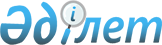 "Қазақстан Республикасының индустриалдық-инновациялық қызметін мемлекеттік қолдау туралы заңнамасында көзделген, мемлекеттік сатып алу веб-порталымен интеграцияланған тауарлар, жұмыстар, көрсетілетін қызметтер мен оларды жеткізушілердің дерекқорына енгізілген отандық тауар өндірушілерден сатып алу туралы ақпаратты ескере отырып, есептілікті жинау, қорыту және талдау қағидасын бекіту туралы" Қазақстан Республикасы Премьер-Министрінің орынбасары - Қазақстан Республикасы Қаржы Министрінің 2014 жылғы 26 ақпандағы № 77 бұйрығына өзгерістер мен толықтыруды енгізу туралы
					
			Күшін жойған
			
			
		
					Қазақстан Республикасы Қаржы министрінің 2015 жылғы 22 маусымдағы № 372 бұйрығы. Қазақстан Республикасының Әділет министрлігінде 2015 жылы 22 шілдеде № 11713 тіркелді. Күші жойылды - Қазақстан Республикасы Қаржы министрінің 2015 жылғы 28 желтоқсандағы № 693 бұйрығымен

      Ескерту. Күші жойылды - Қазақстан Республикасы Қаржы министрінің 2015 жылғы 28 желтоқсандағы № 693 бұйрығымен (алғашқы ресми жарияланған күнінен кейін қолданысқа енгiзiледi).      БҰЙЫРАМЫН:



      1. «Қазақстан Республикасының индустриалдық-инновациялық қызметін мемлекеттік қолдау туралы заңнамасында көзделген, мемлекеттік сатып алу веб-порталымен интеграцияланған тауарлар, жұмыстар, көрсетілетін қызметтер мен оларды жеткізушілердің дерекқорына енгізілген отандық тауар өндірушілерден сатып алу туралы ақпаратты ескере отырып, есептілікті жинау, қорыту және талдау қағидасын бекіту туралы» Қазақстан Республикасы Премьер-Министрінің орынбасары - Қазақстан Республикасы Қаржы Министрінің 2014 жылғы 26 ақпандағы № 77 бұйрығына (Қазақстан Республикасының Әділет министрлігінде 2014 жылы 28 наурызда № 9280 тіркелді, «Әділет» ақпараттық-құқықтық жүйесінде 2014 жылғы 24 сәуірде жарияланды) мынадай өзгерістер мен толықтыру енгізілсін:



      кіріспесі мынадай редакцияда жазылсын:

      «Мемлекеттік сатып алу туралы» Қазақстан Республикасының 2007 жылғы 21 шілдедегі Заңының 14-бабының 3) тармақшасына сәйкес, БҰЙЫРАМЫН:»;



      көрсетілген бұйрықпен бекітілген Қазақстан Республикасының индустриалдық-инновациялық қызметін мемлекеттік қолдау туралы заңнамасында көзделген, мемлекеттік сатып алу веб-порталымен интеграцияланған тауарлар, жұмыстар, көрсетілетін қызметтер мен оларды жеткізушілердің дерекқорына енгізілген отандық тауар өндірушілерден сатып алу туралы ақпаратты ескере отырып, есептілікті жинау, қорыту және талдау қағидасында:



      1-тармақ мынадай редакцияда жазылсын:



      «Осы Қазақстан Республикасының индустриалдық-инновациялық қызметін мемлекеттік қолдау туралы заңнамасында көзделген, мемлекеттік сатып алу веб-порталымен интеграцияланған тауарлар, жұмыстар, көрсетілетін қызметтер мен оларды жеткізушілердің дерекқорына енгізілген отандық тауар өндірушілерден сатып алу туралы ақпаратты ескере отырып, есептілікті жинау, қорыту және талдау қағидалары (бұдан әрі – Қағидалар) «Мемлекеттік сатып алу туралы» Қазақстан Республикасы Заңының 14-бабының 3) тармақшасына сәйкес әзірленді.»;



      4-тармақ мынадай редакцияда жазылсын:



      «4. Өткізілген тауарларды, жұмыстарды және көрсетілетін қызметтерді мемлекеттік сатып алу туралы есептер мен Қазақстан Республикасының индустриалдық-инновациялық қызметін мемлекеттік қолдау туралы заңнамасында көзделген, мемлекеттік сатып алу веб-порталымен интеграцияланған тауарлар, жұмыстар, көрсетілетін қызметтер мен оларды жеткізушілердің дерекқорына енгізілген отандық тауар өндірушілерден сатып алу көлемдері туралы ақпарат осы Қағидаларға тиісінше 1–29-қосымшаларға сәйкес нысан бойынша мемлекеттік сатып алу веб-порталында автоматты режимде қалыптастырылады.»;



      6-тармақ мынадай редакцияда жазылсын:



      «6. Мемлекеттік сатып алу жүйесінің субъектілері ұсынған есептік деректер автоматты режимде қорытындыланады және мемлекеттік сатып алудың веб-порталында осы Қағидаларға 1–29-қосымшаларға сәйкес жиынтық есептілік түрінде қалыптастырылады.»;



      9-тармақ мынадай редакцияда жазылсын:



      «9. Уәкілетті орган, одан әрі мүдделі органдарға ұсыну және Қазақстан Республикасы Қаржы министрлігінің статистикалық бюллетенінде жариялау мақсатында жинау, қорыту және талдау жолымен өткізілген тауарларды, жұмыстарды және көрсетілетін қызметтерді мемлекеттік сатып алу туралы есептер мен Қазақстан Республикасының  индустриалдық-инновациялық қызметін мемлекеттік қолдау туралы заңнамасында көзделген, мемлекеттік сатып алу веб-порталымен интеграцияланған тауарлар, жұмыстар, көрсетілетін қызметтер мен оларды жеткізушілердің дерекқорына енгізілген отандық тауар өндірушілерден сатып алу туралы ақпараттың жиынтық деректерін қалыптастырады.»;



      көрсетілген Қағидаларға 1, 2, 3 және 4-қосымшалар осы бұйрыққа 1, 2, 3 және 4-қосымшаларға сәйкес жаңа редакцияда жазылсын;

      осы бұйрыққа 5–29-қосымшаларға сәйкес 5–29-қосымшалармен толықтырылсын.



      2. Қазақстан Республикасы Қаржы министрлігінің Мемлекеттiк сатып алу заңнамасы департаментi (С.М.Ахметов) заңнамада белгiленген тәртiппен:

      1) осы бұйрықтың Қазақстан Республикасы Әділет министрлігінде мемлекеттік тіркелуін;

      2) осы бұйрықтың мемлекеттік тіркегеннен кейін күнтізбелік он күн ішінде оны мерзімді баспа басылымдарында және «Әділет» ақпараттық-құқықтық жүйесінде ресми жариялауға жіберілуін;

      3) осы бұйрықтың Қазақстан Республикасы Қаржы министрлігінің интернет-ресурсында орналастырылуын қамтамасыз етсін.



      3. Осы бұйрық алғашқы ресми жарияланған күнінен кейін қолданысқа енгiзiледi.      Министр                                             Б.Сұлтанов

Қазақстан Республикасы

Қаржы министрінің   

2015 жылғы 22 маусымдағы

№ 372 бұйрығына   

1-қосымша       

Қазақстан Республикасының индустриалдық- 

инновациялық қызметін мемлекеттік қолдау туралы

заңнамасында көзделген, мемлекеттік сатып алу

веб-порталымен интеграцияланған тауарлар, 

жұмыстар, көрсетілетін қызметтер мен оларды

жеткізушілердің дерекқорына енгізілген отандық

тауар өндірушілерден сатып алу туралы ақпаратты

ескере отырып, есептілікті жинау, қорыту және

талдау қағидаларына            

1-қосымша                   Нысан 

___ жылғы _____ тоқсанда өткізілген тауарларды, жұмыстарды және

көрсетілетін қызметтерді мемлекеттік сатып алу туралы есеп

______________________________________________________

      (тапсырыс берушінің атауы)

Қазақстан Республикасы

Қаржы министрінің   

2015 жылғы 22 маусымдағы

№ 372 бұйрығына    

2-қосымша       

Қазақстан Республикасының индустриалдық-   

инновациялық қызметін мемлекеттік қолдау туралы

заңнамасында көзделген, мемлекеттік сатып алу 

веб-порталымен интеграцияланған тауарлар,   

жұмыстар, көрсетілетін қызметтер мен оларды  

жеткізушілердің дерекқорына енгізілген отандық 

тауар өндірушілерден сатып алу туралы ақпаратты

ескере отырып, есептілікті жинау, қорыту және 

талдау қағидаларына 2-қосымша        Нысан 

___ жылғы шағын кәсіпкерлік субъектілерінен тауарларды,

жұмыстарды және көрсетілетін қызметтерді мемлекеттік сатып алу

туралы есеп

______________________________________________________

(тапсырыс берушінің атауы)кестенің жалғасыкестенің жалғасы

Қазақстан Республикасы 

Қаржы министрінің    

2015 жылғы 22 маусымдағы

№ 372 бұйрығына     

3-қосымша        

Қазақстан Республикасының индустриалдық- 

инновациялық қызметін мемлекеттік қолдау туралы

заңнамасында көзделген, мемлекеттік сатып алу

веб-порталымен интеграцияланған тауарлар,

жұмыстар, көрсетілетін қызметтер мен оларды

жеткізушілердің дерекқорына енгізілген отандық

тауар өндірушілерден сатып алу туралы ақпаратты

ескере отырып, есептілікті жинау, қорыту және

талдау қағидаларына 3-қосымша       Нысан 

___ жылғы орта кәсіпкерлік субъектілерінен тауарларды,

жұмыстарды және көрсетілетін қызметтерді мемлекеттік сатып алу

туралы есеп

______________________________________________________

(тапсырыс берушінің атауы)кестенің жалғасыкестенің жалғасы

Қазақстан Республикасы

Қаржы министрінің   

2015 жылғы 22 маусымдағы

№ 372 бұйрығына    

4-қосымша        

Қазақстан Республикасының индустриалдық- 

инновациялық қызметін мемлекеттік қолдау туралы

заңнамасында көзделген, мемлекеттік сатып алу

веб-порталымен интеграцияланған тауарлар,

жұмыстар, көрсетілетін қызметтер мен оларды

жеткізушілердің дерекқорына енгізілген отандық

тауар өндірушілерден сатып алу туралы ақпаратты

ескере отырып, есептілікті жинау, қорыту және

талдау қағидаларына 4-қосымша         Нысан 

Қазақстан Республикасының индустриалдық-инновациялық қызметін

мемлекеттік қолдау туралы заңнамасында көзделген, мемлекеттік

сатып алу веб-порталымен интеграцияланған тауарлар, жұмыстар,

көрсетілетін қызметтер мен оларды жеткізушілердің дерекқорына

енгізілген отандық тауар өндірушілерден сатып алу көлемдері

туралы ақпарат

_____ жылдың ____ айына ___________________________________

                             (тапсырыс берушінің атауы)

Қазақстан Республикасы 

Қаржы министрінің    

2015 жылғы 22 маусымдағы

№ 372 бұйрығына     

5-қосымша       

Қазақстан Республикасының индустриалдық-   

инновациялық қызметін мемлекеттік қолдау туралы

заңнамасында көзделген, мемлекеттік сатып алу

веб-порталымен интеграцияланған тауарлар,

жұмыстар, көрсетілетін қызметтер мен оларды

жеткізушілердің дерекқорына енгізілген отандық

тауар өндірушілерден сатып алу туралы ақпаратты

ескере отырып, есептілікті жинау, қорыту және

талдау қағидаларына           

5-қосымша                   Нысан 

Тауарларды, жұмыстарды және көрсетілетін қызметтерді

мемлекеттік сатып алу туралы мәліметтер тәсілдер бөлігінде

(бекітілген мемлекеттік сатып алудың жылдық жоспары бойынша)

Қазақстан Республикасы 

Қаржы министрінің    

2015 жылғы 22 маусымдағы 

№ 372 бұйрығына     

6-қосымша        

Қазақстан Республикасының индустриалдық-   

инновациялық қызметін мемлекеттік қолдау туралы

заңнамасында көзделген, мемлекеттік сатып алу

веб-порталымен интеграцияланған тауарлар,

жұмыстар, көрсетілетін қызметтер мен оларды

жеткізушілердің дерекқорына енгізілген отандық

тауар өндірушілерден сатып алу туралы ақпаратты

ескере отырып, есептілікті жинау, қорыту және

талдау қағидаларына           

6-қосымша                   Нысан 

Сатып алу тәсілдері бөлігінде тауарларды, жұмыстарды және

көрсетілетін қызметтерді мемлекеттік сатып алу туралы

мәліметтер (өткізілген мемлекеттік сатып алулар бойынша)

Қазақстан Республикасы 

Қаржы министрінің   

2015 жылғы 22 маусымдағы

№ 372 бұйрығына    

7-қосымша        

Қазақстан Республикасының индустриалдық-   

инновациялық қызметін мемлекеттік қолдау туралы

заңнамасында көзделген, мемлекеттік сатып алу

веб-порталымен интеграцияланған тауарлар,

жұмыстар, көрсетілетін қызметтер мен оларды

жеткізушілердің дерекқорына енгізілген отандық

тауар өндірушілерден сатып алу туралы ақпаратты

ескере отырып, есептілікті жинау, қорыту және

талдау қағидаларына           

7-қосымша                   Нысан 

Сатып алу тәсілдері бөлігінде тауарларды, жұмыстарды және

көрсетілетін қызметтерді мемлекеттік сатып алу туралы

мәліметтер (жасасқан мемлекеттік сатып алу шарттары бойынша)

Қазақстан Республикасы

Қаржы министрінің   

2015 жылғы 22 маусымдағы

№ 372 бұйрығына    

8-қосымша       

Қазақстан Республикасының индустриалдық-   

инновациялық қызметін мемлекеттік қолдау туралы

заңнамасында көзделген, мемлекеттік сатып алу

веб-порталымен интеграцияланған тауарлар,

жұмыстар, көрсетілетін қызметтер мен оларды

жеткізушілердің дерекқорына енгізілген отандық

тауар өндірушілерден сатып алу туралы ақпаратты

ескере отырып, есептілікті жинау, қорыту және

талдау қағидаларына           

8-қосымша                   Нысан 

Тауарларды, жұмыстарды және көрсетілетін қызметтерді

мемлекеттік сатып алу көлемдері

(мемлекеттік сатып алудың бекітілген жылдық жоспарлары бойынша, жасасқан мемлекеттік сатып алу шарттары бойынша, өткізілген мемлекеттік сатып алу қорытындылары бойынша)

Қазақстан Республикасы

Қаржы министрінің   

2015 жылғы 22 маусымдағы

№ 372 бұйрығына    

9-қосымша       

Қазақстан Республикасының индустриалдық-   

инновациялық қызметін мемлекеттік қолдау туралы

заңнамасында көзделген, мемлекеттік сатып алу

веб-порталымен интеграцияланған тауарлар,

жұмыстар, көрсетілетін қызметтер мен оларды

жеткізушілердің дерекқорына енгізілген отандық

тауар өндірушілерден сатып алу туралы ақпаратты

ескере отырып, есептілікті жинау, қорыту және

талдау қағидаларына           

9-қосымша                   Нысан 

Тауарлар, жұмыстар, көрсетілетін қызметтер және сатып алу

тәсілдері бөлігінде мемлекеттік сатып алу көлемдері

(мемлекеттік сатып алудың бекітілген жылдық жоспарлары бойынша)

Қазақстан Республикасы

Қаржы министрінің  

2015 жылғы 22 маусымдағы

№ 372 бұйрығына   

10-қосымша       

Қазақстан Республикасының индустриалдық-   

инновациялық қызметін мемлекеттік қолдау туралы

заңнамасында көзделген, мемлекеттік сатып алу

веб-порталымен интеграцияланған тауарлар,

жұмыстар, көрсетілетін қызметтер мен оларды

жеткізушілердің дерекқорына енгізілген отандық

тауар өндірушілерден сатып алу туралы ақпаратты

ескере отырып, есептілікті жинау, қорыту және

талдау қағидаларына           

10-қосымша                   Нысан 

Тауарлар, жұмыстар, көрсетілетін қызметтер және сатып алу

тәсілдері бөлігінде мемлекеттік сатып алу көлемдері

(өткізілген мемлекеттік сатып алу қорытындылары бойынша)

Қазақстан Республикасы

Қаржы министрінің  

2015 жылғы 22 маусымдағы

№ 372 бұйрығына   

11-қосымша       

Қазақстан Республикасының индустриалдық-   

инновациялық қызметін мемлекеттік қолдау туралы

заңнамасында көзделген, мемлекеттік сатып алу

веб-порталымен интеграцияланған тауарлар,  

жұмыстар, көрсетілетін қызметтер мен оларды  

жеткізушілердің дерекқорына енгізілген отандық

тауар өндірушілерден сатып алу туралы ақпаратты

ескере отырып, есептілікті жинау, қорыту және

талдау қағидаларына              

11-қосымша                   Нысан 

Тауарлар, жұмыстар, көрсетілетін қызметтер және сатып алу

тәсілдері бөлігінде мемлекеттік сатып алу көлемдері

(жасасқан мемлекеттік сатып алу шарттары бойынша)

Қазақстан Республикасы

Қаржы министрінің  

2015 жылғы 22 маусымдағы

№ 372 бұйрығына   

12-қосымша       

Қазақстан Республикасының индустриалдық-   

инновациялық қызметін мемлекеттік қолдау туралы

заңнамасында көзделген, мемлекеттік сатып алу 

веб-порталымен интеграцияланған тауарлар,    

жұмыстар, көрсетілетін қызметтер мен оларды  

жеткізушілердің дерекқорына енгізілген отандық

тауар өндірушілерден сатып алу туралы ақпаратты

ескере отырып, есептілікті жинау, қорыту және

талдау қағидаларына              

12-қосымша                   Нысан 

Мемлекеттік сатып алу веб-порталында тіркелген тапсырыс

берушілер туралы ақпарат

(жасасқан мемлекеттік сатып алу шарттары бойынша)

Қазақстан Республикасы 

Қаржы министрінің   

2015 жылғы 22 маусымдағы

№ 372 бұйрығына    

13-қосымша       

Қазақстан Республикасының индустриалдық-   

инновациялық қызметін мемлекеттік қолдау туралы

заңнамасында көзделген, мемлекеттік сатып алу

веб-порталымен интеграцияланған тауарлар,

жұмыстар, көрсетілетін қызметтер мен оларды

жеткізушілердің дерекқорына енгізілген отандық

тауар өндірушілерден сатып алу туралы ақпаратты

ескере отырып, есептілікті жинау, қорыту және

талдау қағидаларына           

13-қосымша                   Нысан 

Мемлекеттік сатып алу веб-порталында тіркелген әлеуетті өнім

берушілер туралы ақпарат

Қазақстан Республикасы 

Қаржы министрінің   

2015 жылғы 22 маусымдағы

№ 372 бұйрығына     

14-қосымша       

Қазақстан Республикасының индустриалдық-   

инновациялық қызметін мемлекеттік қолдау туралы

заңнамасында көзделген, мемлекеттік сатып алу

веб-порталымен интеграцияланған тауарлар,

жұмыстар, көрсетілетін қызметтер мен оларды

жеткізушілердің дерекқорына енгізілген отандық

тауар өндірушілерден сатып алу туралы ақпаратты

ескере отырып, есептілікті жинау, қорыту және

талдау қағидаларына           

14-қосымша                   Нысан 

Мемлекеттік сатып алу веб-порталында тіркелген (тіркелмеген)

резиденттер емес өнім берушілер туралы ақпарат

Қазақстан Республикасы 

Қаржы министрінің    

2015 жылғы 22 маусымдағы 

№ 372 бұйрығына     

15-қосымша       

Қазақстан Республикасының индустриалдық-   

инновациялық қызметін мемлекеттік қолдау туралы

заңнамасында көзделген, мемлекеттік сатып алу

веб-порталымен интеграцияланған тауарлар,

жұмыстар, көрсетілетін қызметтер мен оларды

жеткізушілердің дерекқорына енгізілген отандық

тауар өндірушілерден сатып алу туралы ақпаратты

ескере отырып, есептілікті жинау, қорыту және

талдау қағидаларына           

15-қосымша                   Нысан 

Өнім берушілер және олармен жасасқан мемлекеттік сатып алулар туралы ақпарат

Қазақстан Республикасы

Қаржы министрінің   

2015 жылғы 22 маусымдағы

№ 372 бұйрығына    

16-қосымша       

Қазақстан Республикасының индустриалдық-   

инновациялық қызметін мемлекеттік қолдау туралы

заңнамасында көзделген, мемлекеттік сатып алу

веб-порталымен интеграцияланған тауарлар,

жұмыстар, көрсетілетін қызметтер мен оларды

жеткізушілердің дерекқорына енгізілген отандық

тауар өндірушілерден сатып алу туралы ақпаратты

ескере отырып, есептілікті жинау, қорыту және

талдау қағидаларына           

16-қосымша                   Нысан 

____жыл мемлекеттік сатып алуға жосықсыз қатысушылардың

тізіліміне (бұдан әрі - ЖҚТ) қосылған өнім берушілер туралы

ақпарат

Қазақстан Республикасы

Қаржы министрінің   

2015 жылғы 22 маусымдағы

№ 372 бұйрығына    

17-қосымша      

Қазақстан Республикасының индустриалдық-   

инновациялық қызметін мемлекеттік қолдау туралы

заңнамасында көзделген, мемлекеттік сатып алу

веб-порталымен интеграцияланған тауарлар,

жұмыстар, көрсетілетін қызметтер мен оларды

жеткізушілердің дерекқорына енгізілген отандық

тауар өндірушілерден сатып алу туралы ақпаратты

ескере отырып, есептілікті жинау, қорыту және

талдау қағидаларына           

17-қосымша                   Нысан 

_____ жылғы бюджеттік бағдарламалардың әкімшілері бөлігінде

тауарларды, жұмыстарды және көрсетілетін қызметтерді

мемлекеттік сатып алу туарлы мәліметтер

Қазақстан Республикасы 

Қаржы министрінің   

2015 жылғы 22 маусымдағы

№ 372 бұйрығына    

18-қосымша       

Қазақстан Республикасының индустриалдық-   

инновациялық қызметін мемлекеттік қолдау туралы

заңнамасында көзделген, мемлекеттік сатып алу 

веб-порталымен интеграцияланған тауарлар,   

жұмыстар, көрсетілетін қызметтер мен оларды  

жеткізушілердің дерекқорына енгізілген отандық

тауар өндірушілерден сатып алу туралы ақпаратты

ескере отырып, есептілікті жинау, қорыту және

талдау қағидаларына           

18-қосымша                   Нысан 

Тауарларды, жұмыстарды және көрсетілетін қызметтерді

мемлекеттік сатып алу туралы мәліметтер оның ішінде бір көзден

алу тәсілімен __ ________ ____ жылғы жағдайы бойынша

(өткізілген мемлекеттік сатып алулар бойынша)

Қазақстан Республикасы

Қаржы министрінің   

2015 жылғы 22 маусымдағы

№ 372 бұйрығына    

19-қосымша       

Қазақстан Республикасының индустриалдық-   

инновациялық қызметін мемлекеттік қолдау туралы

заңнамасында көзделген, мемлекеттік сатып алу

веб-порталымен интеграцияланған тауарлар,

жұмыстар, көрсетілетін қызметтер мен оларды

жеткізушілердің дерекқорына енгізілген отандық

тауар өндірушілерден сатып алу туралы ақпаратты

ескере отырып, есептілікті жинау, қорыту және

талдау қағидаларына           

19-қосымша                   Нысан 

Бір көзден алу шарттарын жасасу негіздемелері туралы мәліметтер (конкурстан, аукционнан, баға ұсыныстарын сұратудан кейін)

Қазақстан Республикасы 

Қаржы министрінің    

2015 жылғы 22 маусымдағы

№ 372 бұйрығына     

20-қосымша        

Қазақстан Республикасының индустриалдық-   

инновациялық қызметін мемлекеттік қолдау туралы

заңнамасында көзделген, мемлекеттік сатып алу

веб-порталымен интеграцияланған тауарлар,

жұмыстар, көрсетілетін қызметтер мен оларды

жеткізушілердің дерекқорына енгізілген отандық

тауар өндірушілерден сатып алу туралы ақпаратты

ескере отырып, есептілікті жинау, қорыту және

талдау қағидаларына           

20-қосымша                   Нысан

Қазақстан Республикасы

Қаржы министрінің   

2015 жылғы 22 маусымдағы

№ 372 бұйрығына    

21-қосымша      

Қазақстан Республикасының индустриалдық-   

инновациялық қызметін мемлекеттік қолдау туралы

заңнамасында көзделген, мемлекеттік сатып алу

веб-порталымен интеграцияланған тауарлар,

жұмыстар, көрсетілетін қызметтер мен оларды

жеткізушілердің дерекқорына енгізілген отандық

тауар өндірушілерден сатып алу туралы ақпаратты

ескере отырып, есептілікті жинау, қорыту және

талдау қағидаларына           

21-қосымша                   Нысан 

Мемлекеттік сатып алуға қатысуға рұқсат берілген өнім берушілердің

саны туралы ақпарат

Қазақстан Республикасы 

Қаржы министрінің   

2015 жылғы 22 маусымдағы

№ 372 бұйрығына    

22-қосымша      

Қазақстан Республикасының индустриалдық-   

инновациялық қызметін мемлекеттік қолдау туралы

заңнамасында көзделген, мемлекеттік сатып алу

веб-порталымен интеграцияланған тауарлар,

жұмыстар, көрсетілетін қызметтер мен оларды

жеткізушілердің дерекқорына енгізілген отандық

тауар өндірушілерден сатып алу туралы ақпаратты

ескере отырып, есептілікті жинау, қорыту және

талдау қағидаларына           

22-қосымша                   Нысан 

Мемлекеттік сатып алуларды жариялаудың айлық серпіні

Қазақстан Республикасы 

Қаржы министрінің   

2015 жылғы 22 маусымдағы

№ 372 бұйрығына    

23-қосымша      

Қазақстан Республикасының индустриалдық-   

инновациялық қызметін мемлекеттік қолдау туралы

заңнамасында көзделген, мемлекеттік сатып алу

веб-порталымен интеграцияланған тауарлар,

жұмыстар, көрсетілетін қызметтер мен оларды

жеткізушілердің дерекқорына енгізілген отандық

тауар өндірушілерден сатып алу туралы ақпаратты

ескере отырып, есептілікті жинау, қорыту және

талдау қағидаларына           

23-қосымша                 Нысан 

______ жыл ішінде бюджеттік бағдарламардың әкімшілері бөлігінде

мемлекеттік сатып алуларды жариялаудың айлық серпіні

Қазақстан Республикасы 

Қаржы министрінің   

2015 жылғы 22 маусымдағы

№ 372 бұйрығына    

24-қосымша       

Қазақстан Республикасының индустриалдық-   

инновациялық қызметін мемлекеттік қолдау туралы

заңнамасында көзделген, мемлекеттік сатып алу

веб-порталымен интеграцияланған тауарлар,

жұмыстар, көрсетілетін қызметтер мен оларды

жеткізушілердің дерекқорына енгізілген отандық

тауар өндірушілерден сатып алу туралы ақпаратты

ескере отырып, есептілікті жинау, қорыту және

талдау қағидаларына           

24-қосымша                 Нысан 

______ жыл ішінде тәсілдер бөлігінде тауарларды, жұмыстарды

және көрсетілетін қызметтерді мемлекеттік сатып алуды өткізуден

бас тарту туралы мәліметтер

Қазақстан Республикасы 

Қаржы министрінің   

2015 жылғы 22 маусымдағы

№ 372 бұйрығына    

25-қосымша       

Қазақстан Республикасының индустриалдық-   

инновациялық қызметін мемлекеттік қолдау туралы

заңнамасында көзделген, мемлекеттік сатып алу

веб-порталымен интеграцияланған тауарлар,

жұмыстар, көрсетілетін қызметтер мен оларды

жеткізушілердің дерекқорына енгізілген отандық

тауар өндірушілерден сатып алу туралы ақпаратты

ескере отырып, есептілікті жинау, қорыту және

талдау қағидаларына           

25-қосымша                 Нысан 

______ жыл ішінде бюджеттік бағдарламалар әкімшілері бөлігінде

тауарларды, жұмыстарды және көрсетілетін қызметтерді

мемлекеттік сатып алуды өткізуден бас тарту туралы мәліметтер

Қазақстан Республикасы 

Қаржы министрінің   

2015 жылғы 22 маусымдағы

№ 372 бұйрығына    

26-қосымша       

Қазақстан Республикасының индустриалдық-   

инновациялық қызметін мемлекеттік қолдау туралы

заңнамасында көзделген, мемлекеттік сатып алу

веб-порталымен интеграцияланған тауарлар,

жұмыстар, көрсетілетін қызметтер мен оларды

жеткізушілердің дерекқорына енгізілген отандық

тауар өндірушілерден сатып алу туралы ақпаратты

ескере отырып, есептілікті жинау, қорыту және

талдау қағидаларына           

26-қосымша                 Нысан 

_______жыл ішінде тауарларды, жұмыстарды және көрсетілетін

қызметтерді мемлекеттік сатып алуды ең көп жеңген 100 өнім

берушінің рейтингі

Қазақстан Республикасы 

Қаржы министрінің    

2015 жылғы 22 маусымдағы

№ 372 бұйрығына    

27-қосымша       

Қазақстан Республикасының индустриалдық-   

инновациялық қызметін мемлекеттік қолдау туралы

заңнамасында көзделген, мемлекеттік сатып алу 

веб-порталымен интеграцияланған тауарлар,   

жұмыстар, көрсетілетін қызметтер мен оларды  

жеткізушілердің дерекқорына енгізілген отандық 

тауар өндірушілерден сатып алу туралы ақпаратты

ескере отырып, есептілікті жинау, қорыту және

талдау қағидаларына             

27-қосымша                  Нысан        

_______ жыл ішінде мемлекеттік сатып алу сомасы ең көп 100 тапсырыс берушінің рейтингі

Қазақстан Республикасы 

Қаржы министрінің   

2015 жылғы 22 маусымдағы

№ 372 бұйрығына    

28-қосымша       

Қазақстан Республикасының индустриалдық-   

инновациялық қызметін мемлекеттік қолдау туралы

заңнамасында көзделген, мемлекеттік сатып алу 

веб-порталымен интеграцияланған тауарлар,   

жұмыстар, көрсетілетін қызметтер мен оларды  

жеткізушілердің дерекқорына енгізілген отандық

тауар өндірушілерден сатып алу туралы ақпаратты

ескере отырып, есептілікті жинау, қорыту және

талдау қағидаларына            

28-қосымша                 Нысан 

______ жыл ішінде жиі сатып алынатын тауарлар, жұмыстар,

көрсетілетін қызметтер туралы мәліметтер

Қазақстан Республикасы 

Қаржы министрінің   

2015 жылғы 22 маусымдағы

№ 372 бұйрығына    

29-қосымша       

Қазақстан Республикасының индустриалдық-   

инновациялық қызметін мемлекеттік қолдау туралы

заңнамасында көзделген, мемлекеттік сатып алу

веб-порталымен интеграцияланған тауарлар,

жұмыстар, көрсетілетін қызметтер мен оларды

жеткізушілердің дерекқорына енгізілген отандық

тауар өндірушілерден сатып алу туралы ақпаратты

ескере отырып, есептілікті жинау, қорыту және

талдау қағидаларына           

29-қосымша                 Нысан 

Жоспарлаған және өткізілген тауарлар, жұмыстар, көрсетілетін

қызметтерді мемлекеттік сатып алу туралы мәліметтер
					© 2012. Қазақстан Республикасы Әділет министрлігінің «Қазақстан Республикасының Заңнама және құқықтық ақпарат институты» ШЖҚ РМК
				Сатып алу тәсіліЖол кодыСаныСаныСаныСаныСаныСаныСаныСаныСатып алуға бөлінген сома (теңге)Сатып алудың жалпы көлемі (теңге)оның ішінде өнім берушілерден сатып алу көлемі (теңге):оның ішінде өнім берушілерден сатып алу көлемі (теңге):оның ішінде өнім берушілерден сатып алу көлемі (теңге):оның ішінде өнім берушілерден сатып алу көлемі (теңге):оның ішінде өнім берушілерден сатып алу көлемі (теңге):оның ішінде өнім берушілерден сатып алу көлемі (теңге):Өткізілген сатып алудан шартты үнемдеу (теңге)Өткізілген сатып алудан шартты үнемдеу (%)Сатып алу тәсіліЖол кодыөткізілген сатып алу жеңімпаз өнім берушілероның ішінде жеңімпаз - өнім берушілер:оның ішінде жеңімпаз - өнім берушілер:оның ішінде жеңімпаз - өнім берушілер:оның ішінде жеңімпаз - өнім берушілер:оның ішінде жеңімпаз - өнім берушілер:оның ішінде жеңімпаз - өнім берушілер:Сатып алуға бөлінген сома (теңге)Сатып алудың жалпы көлемі (теңге)Қазақстан РеспубликасыРесей ФедерациясыБеларусь РеспубликасыҚырғыз РеспубликасыАрмения Республикасыбасқа да шет елдерӨткізілген сатып алудан шартты үнемдеу (теңге)Өткізілген сатып алудан шартты үнемдеу (%)Сатып алу тәсіліЖол кодыөткізілген сатып алу жеңімпаз өнім берушілерҚазақстан РеспубликасыРесей ФедерациясыБеларусь РеспубликасыҚырғыз РеспубликасыАрмения Республикасыбасқа да шет елдерСатып алуға бөлінген сома (теңге)Сатып алудың жалпы көлемі (теңге)Қазақстан РеспубликасыРесей ФедерациясыБеларусь РеспубликасыҚырғыз РеспубликасыАрмения Республикасыбасқа да шет елдерӨткізілген сатып алудан шартты үнемдеу (теңге)Өткізілген сатып алудан шартты үнемдеу (%)АБ123456789101112131415161718БАРЛЫҒЫ1Конкурс тәсілімен өткізілген мемлекеттік сатып алу. Барлығы2оның ішінде екі кезеңдік рәсімдерді пайдалана отырып3оның ішінде ерекше тәртіппен өткізілген4оның ішінде арнайы тәртіппен өткізілген5Аукцион тәсілімен өткізілген мемлекеттік сатып алу6Баға ұсыныстарын сұрату тәсілімен өткізілген мемлекеттік сатып алу7Бір көзден алу тәсілімен өткізілген мемлекеттік сатып алу. Барлығы8оның ішінде өтпеді деп танылған конкурс тәсілімен мемлекеттік сатып алу бойынша9оның ішінде өтпеді деп танылған аукцион тәсілімен мемлекеттік сатып алу бойынша10оның ішінде өтпеді деп танылған баға ұсыныстарын сұрату тәсілімен мемлекеттік сатып алу бойынша11оның ішінде қолдағы тауарларды, жабдықты, технологияны, жұмыстарды немесе көрсетілетін қызметтерді біріздендіру, стандарттау немесе үйлесімдікті қамтамасыз ету мақсатында мемлекеттік кәсіпорындардың, дауыс беретін акцияларының (жарғылық капиталға қатысу үлестерінің) елу және одан астам проценті мемлекетке тиесілі заңды тұлғалардың және олармен үлестес заңды тұлғалар өткізетін мемлекеттік сатып алу бойынша12оның ішінде конкурс не аукцион тәсiлiмен мемлекеттiк сатып алу қорытындылары шығарылғанға және мемлекеттiк сатып алу туралы шарт күшiне енгенге дейiнгi кезеңге күнделiктi және (немесе) апта сайынғы қажеттiлiктi мемлекеттiк сатып алу қажет болған жағдайда өткізілетін мемлекеттік сатып алу бойынша13Заң нормаларын қолданбай жүзеге асырылған мемлекеттік сатып алу. Барлығы14оның ішінде егер мемлекеттік сатып алудың жылдық жоспарында көзделген жалпы жылдық сома айлық есептік көрсеткіштің екі мың еселенген мөлшерінен аспайтын болса, тауарларды, жұмыстарды, көрсетілетін қызметтерді сатып алу15оның ішінде Қазақстан Республикасының заңнамасында белгіленген бағалар, тарифтер, алымдар және төлемдер бойынша тауарларды, жұмыстарды, көрсетілетін қызметтерді сатып алу 16оның ішінде жедел-іздестіру қызметін, сондай-ақ Қазақстан Республикасының заңнамасына сәйкес тергеу іс-қимылдарын жүзеге асыруға уәкілетті органдардың оларды жүзеге асыру үшін сатып алу17оның ішінде табиғатты пайдалану құқығын сатып алу18оның ішінде стратегиялық маңызы бар өнеркәсіптер үшін шикізат ресурсы болып табылатын, Қазақстан Республикасының аумағында өндірілмейтін және Қазақстан Республикасының Үкіметі бекіткен тауарлар тізбесі бойынша шетелден сатып алынатын тауарларды сатып алу19оның ішінде мемлекеттік кәсіпорындардың, дауыс беретін акцияларының (жарғылық капиталға қатысу үлестерінің) елу және одан астам проценті мемлекетке тиесілі заңды тұлғалардың және олармен үлестес заңды тұлғалардың Қазақстан Республикасының Үкіметі бекітетін тізбе бойынша тауарларды кейіннен өңдеу мақсатында сатып алу20онң ішінде өкілдік шығыстарға байланысты тауарларды, көрсетілетін қызметтерді сатып алу21оның ішінде көрмелердің, семинарлардың, конференциялардың, кеңестердің, форумдардың, симпозиумдардың, тренингтердің материалдарын сатып алу, сондай-ақ аталған іс-шараларға қатысқаны үшін ақы төлеуге сатып алу22оның ішінде қағаздағы және (немесе) электрондық жеткізгіштердегі мерзiмдi баспасөз басылымдарын сатып алу23оның ішінде шетелдік бұқаралық ақпарат құралдарында ақпаратты орналастыру бойынша көрсетілетін қызметтерді, сондай-ақ интернет-ресурстарда орналастырылған ақпаратты беру бойынша көрсетілетін қызметтерді сатып алу24оның ішінде қызметкерлерді шетелде даярлау, қайта даярлау және олардың біліктілігін арттыру жөнінде көрсетілетін қызметтерді сатып алу25оның ішінде рейтингтiк агенттiктер көрсететiн қызметтердi, егер жеке тұлға кредиттік (банктік) ұйымды өзі анықтаса, алушылардың (жеке тұлғалардың) шоттарына жалақыны есептегені үшін қызметтер көрсету бөлігінде, сондай-ақ жеке тұлғалардың қолма-қол ақша қаражаты бойынша операциялар бөлігінде қаржылық қызмет көрсетулерді сатып алу26оның ішінде банк қызметімен байланысты қаржылық көрсетілетін қызметтерді сатып алу27оның ішінде зағип және көзі нашар көретін азаматтар үшін мамандандырылған кiтапханалардың көрсететін қызметтерін сатып алу28оның ішінде лизинг қызметін жүзеге асыру кезінде тауарларды кейіннен лизингке беру үшін сатып алу29оның ішінде бағалы қағаздарды, заңды тұлғалардың жарғылық капиталындағы үлесті сатып алу30оның ішінде Қазақстан Республикасының сайлау туралы заңнамасында көзделген тауарлар мен көрсетілетін қызметтерді Қазақстан Республикасының Үкіметі бекіткен тізбе бойынша сатып алу31оның ішінде мемлекеттік және ведомстволық наградаларды және олардың құжаттарын, Қазақстан Республикасы Парламенті депутатының омырауға тағатын белгісін және оның құжатын, мемлекеттік сенім таңбаларын, Қазақстан Республикасы азаматтарының паспорттары (оның ішінде қызметтік және дипломатиялық) және жеке куәліктерін, шетелдіктің Қазақстан Республикасында тұруға ықтиярхатын, азаматтығы жоқ адамның куәлігін, азаматтық хал актілерін тіркеу туралы куәліктерді дайындау жөніндегі көрсетілетін қызметтерді сатып алу, сондай-ақ Қазақстан Республикасының Үкіметі айқындаған өнім берушілерден Қазақстан Республикасының Үкіметі бекіткен тізбе бойынша арнайы дәрежеде қорғауды талап ететін баспа өнімдерін сатып алу32оның ішінде Қазақстан Республикасының халықаралық шарттарына сәйкес, Қазақстан Республикасының Үкіметі бекіткен тізбе бойынша, сондай-ақ Қазақстан Республикасы мүшесі болып табылатын халықаралық қаржы ұйымдары қаржыландыратын инвестициялық жобаларды іске асыру шеңберінде тауарларды, жұмыстарды, көрсетілетін қызметтерді сатып алу33оның ішінде мемлекеттер, мемлекеттердiң үкiметтерi, халықаралық және мемлекеттiк ұйымдар, қызметi қайырымдылық және халықаралық сипаттағы шетелдiк үкiметтiк емес қоғамдық ұйымдар мен қорлар өтеусiз негiзде Қазақстан Республикасының Үкiметiне беретін грант ақшаларын, сондай-ақ оларды беру туралы келiсiмдерде тауарларды, жұмыстарды, көрсетілетін қызметтердi иелікке алудың өзге рәсiмдерi көзделген жағдайларда, осы гранттарды бiрлесіп қаржыландыруға бөлiнген ақшаны пайдаланумен байланысты тауарларды, жұмыстарды, көрсетілетін қызметтердi сатып алу34оның ішінде жеке тұлғалар үшін мемлекеттiк бiлiм беру тапсырысына байланысты көрсетілетін қызметтердi сатып алу (егер жеке тұлға білім беру ұйымын өзі таңдаған жағдайда)35оның ішінде ауыр жұмыстарда, еңбек жағдайлары зиянды (ерекше зиянды) және (немесе) қауіпті жұмыстарда, сондай-ақ ерекше қауіпті жұмыстармен, машиналармен және тетіктермен байланысты жұмыстарда істейтін қызметкерлерді міндетті медициналық тексеру жөніндегі қызметтерді сатып алу36оның ішінде тегiн медициналық көмектiң кепiлдiк берілген көлемiн көрсету, эпидемиологиялық ауруларды емдеу және олардың профилактикасы үшiн медициналық техника сатып алу37оның ішінде Қазақстан Республикасының азаматтарын шетелде емдеу, сондай-ақ оларды тасымалдау әрі олармен бірге жүру жөніндегі көрсетілетін қызметтерді сатып алу38оның ішінде іссапар шығыстарын жүзеге асыруға байланысты көрсетілетін қызметтерді сатып алу39оның ішінде тарих және мәдениет ескерткіштері ретінде мемлекет қорғауына алған және мемлекеттік мұражай, кітапхана, мұрағат қорларын, кино-, фотосурет қорын және өзге де осыған ұқсас қорларды толықтыруға арналған тарихи, көркемдік немесе өзге де мәдени маңызы бар мәдени құндылықтар болып табылатын тауарларды, оның ішінде мұражай заттары мен мұражай коллекцияларын, сондай-ақ көшірмелерін қоса алғанда, сирек кездесетін және құнды басылымдарды, қолжазбаларды, мұрағат құжаттарын сатып алу40оның ішінде сатып алынатын тауарларға, көрсетілетін қызметтерге қатысты ерекше құқықтары бар тұлғадан зияткерлік меншік объектілері болып табылатын тауарларды, көрсетілетін қызметтерді сатып алу41оның ішінде табиғи монополия субъектілерінен реттелетін тауарларды, жұмыстарды, көрсетілетін қызметтерді сатып алу42оның ішінде мемлекеттік монополия субъектісінен мемлекеттік монополияға жатқызылған қызмет бойынша тауарларды, жұмыстарды, көрсетілетін қызметтерді сатып алу43оның ішінде еңсерілмейтін күштің туындауы салдарынан, оның ішінде төтенше жағдайлардың салдарын оқшаулау және (немесе) жою үшiн, электр энергетикасы объектiлерiндегi, тiршiлiктi қамтамасыз ететiн коммуникациялық жүйелердегi, темiржол, әуе, автомобиль, теңiз көлiгi объектiлерiндегi, тазарту құрылыстарындағы, мұнай құбыржолдарындағы, газ құбыржолдарындағы аварияларды жою үшiн және жедел медициналық араласу қажеттілігі үшін, сондай-ақ коммуникациялардың, тетiктердiң, агрегаттардың, қосалқы бөлшектердiң және материалдардың тасымал жолында дереу қалпына келтiрудi талап ететiн сынуы, iстен шығуы туындаған кезде тауарларды, жұмыстарды, көрсетілетін қызметтердi сатып алу44оның ішінде Қазақстан Республикасының шетелдегі мекемелерінің, сондай-ақ олардың атынан жұмыс істейтін тапсырыс берушілердің оқшауланған бөлімшелерінің шет мемлекеттің аумағында өз қызметін қамтамасыз ету үшін тауарларды, жұмыстарды, көрсетілетін қызметтерді сатып алу45оның ішінде дамуға ресми көмек шеңберінде шет мемлекеттер аумағында тауарларды, жұмыстарды, көрсетілетін қызметтерді сатып алу46оның ішінде халықаралық ақпарат ұйымдарының ақпарат ұсыну жөніндегі көрсетілетін қызметтерін сатып алу47оның ішінде мемлекеттік органның тауарларды, жұмыстарды, көрсетілетін қызметтерді Қазақстан Республикасының заңдарымен, Қазақстан Республикасы Президентінің Жарлықтарымен тиісті өкілеттіктер белгіленген дауыс беретін акцияларының (жарғылық капиталға қатысу үлестерінің) жүз пайызы мемлекетке тиесілі акционерлік қоғамдардан және шаруашылығы шектеулі серіктестіктерден сатып алу48оның ішінде мемлекеттік органның тауарларды, жұмыстарды, көрсетілетін қызметтерді Қазақстан Республикасының мемлекеттік мүлік туралы заңнамасына сәйкес оларға қатысты мемлекеттік кәсіпорындардан өзі басқаруды жүзеге асыратын осындай сатып алу Қазақстан Республикасының заңдарында, Қазақстан Республикасы Президентінің Жарлықтарында көзделген жағдайларда сатып алу49оның ішінде монетарлық қызметті, сондай-ақ Қазақстан Республикасының Ұлттық қорын және бірыңғай жинақтаушы зейнетақы қорының зейнетақы активтерін басқару жөніндегі қызметті жүзеге асыру үшін қажетті тауарларды, жұмыстарды, көрсетілетін қызметтерді сатып алу50оның ішінде Қазақстан Республикасы Президентінің, Қазақстан Республикасы Парламентінің, Қазақстан Республикасы Үкіметінің қызметін қамтамасыз ететін мемлекеттік органның тауарларды, жұмыстарды, көрсетілетін қызметтерді Қазақстан Республикасының мемлекеттік мүлік туралы заңнамасына сәйкес оларға қатысты басқаруды өзі жүзеге асыратын мемлекеттік кәсіпорындардан мұндай мемлекеттік кәсіпорындар қызметінің негізгі нысанасы бойынша сатып алу51оның ішінде Қазақстан Республикасы Президентін, өзге де күзетілетін тұлғаларды және күзетілетін тұлғалардың келуіне арналған объектілерді күзетуге және олардың қауіпсіздігін қамтамасыз етуге қажетті тауарларды, жұмыстарды, көрсетілетін қызметтерді, сондай-ақ Қазақстан Республикасы Президентінің қызметіне бейне мұрағат қалыптастыру және ақпараттық қызмет көрсету жөніндегі қызметтерді сатып алу 52оның ішінде Қазақстан Республикасы Президентінің және өзге де күзетілетін тұлғалардың қызметін қамтамасыз ету, Қазақстан Республикасы Президентіне және өзге де күзетілетін тұлғаларға қызмет көрсетуге арналған мемлекеттік резиденцияларды, автокөлік құралдарын және әуе кемелерін ұстау, оларға қызмет көрсету және олардың жұмыс істеуі үшін қажетті тауарларды, жұмыстарды, көрсетілетін қызметтерді сатып алу, сондай-ақ Қазақстан Республикасының заңнамасына сәйкес Қазақстан Республикасы Президентінің және өзге де күзетілетін тұлғалардың қатысуымен іс-шаралар өткізу үшін қажетті тауарларды, жұмыстарды, көрсетілетін қызметтерді сатып алу53оның ішінде халықаралық төрелікте немесе халықаралық коммерциялық төрелікте және шетелдік сот органдарында мемлекеттің не тапсырыс берушілердің мүдделерін қорғау мен білдіру жөніндегі консультациялық және заң қызметтерін сатып алу54оның ішінде Қазақстан Республикасының заңнамасында айқындалған тұлғадан мүлікті сенімгерлік басқару жөніндегі көрсетілетін қызметтерді сатып алу55оның ішінде Қазақстан Республикасының заңдарында айқындалған тұлғадан тауарларды, жұмыстарды, көрсетілетін қызметтерді сатып алу56оның ішінде шетелдік депозитарийлердің және өзге де қаржы ұйымдарының көрсетілетін қызметтерін сатып алуды қоса алғанда, депозитарлық қызметті жүзеге асыру үшін қажетті тауарларды, жұмыстарды, көрсетілетін қызметтерді сатып алу57оның ішінде мамандандырылған ұйымының (агенттің) отандық өнім өндірушілерден азық-түлік тауарларын, сондай-ақ оларды сақтау, өңдеу және тасымалдау жөніндегі көрсетілетін қызметтерді сатып алу. Мамандандырылған ұйымдардың (агенттердің) тізбесін Қазақстан Республикасының Үкіметі бекітеді58оның ішінде статистикалық бақылаулар деректерін өңдеу жөніндегі көрсетілетін қызметтерді сатып алу59оның ішінде Қазақстан Республикасының атқарушылық іс жүргізу туралы заңнамасына сәйкес сот орындаушылары өткізетін; Қазақстан Республикасының банкроттық туралы заңнамасына сәйкес өткізілетін; Қазақстан Республикасының жер заңнамасына сәйкес өткізілетін; мемлекеттік мүлікті жекешелендіру кезіндегі сауда-саттықта (аукциондарда) сатылатын мүліктерді (активтерді) сатып алу60оның ішінде адвокаттардың Қазақстан Республикасының заңдарына сәйкес оған ақы төлеуден босатылған адамдарға көрсететін қызметтерін сатып алу61оның ішінде қылмыстық-атқару жүйесі органдарының түзеу мекемелерiнiң мемлекеттiк кәсiпорындары өндiретiн, орындайтын, көрсететiн тауарларды, жұмыстарды, қызметтердi сатып алу62оның ішінде мемлекеттік қорғаныстық тапсырыстың құрамына кіретін әскери және қосарланған мақсаттағы (қолданыстағы) тауарларды, жұмыстарды, көрсетілетін қызметтерді отандық тауар өндірушілер мен жұмыстарды, көрсетілетін қызметтерді отандық берушілерден және (немесе) Қазақстан Республикасының Үкіметі айқындаған уәкілетті ұйымнан сатып алу63оның ішінде электр энергиясын сатып алу64оның ішінде дауыс беретін акцияларының (жарғылық капиталға қатысу үлестерінің) елу және одан астам проценті мемлекетке тиесілі заңды тұлғалардың және олармен үлестес заңды тұлғалардың табиғи газды, уранды және оның қосылыстарын сатып алу65оның ішінде нарыққа реттеушілік әсер ету үшін мемлекеттік материалдық резервке тауарлар сатып алу66оның ішінде жұмылдыру тапсырыстарын орындайтын ұйымдардан жұмылдыру резервінің материалдық құндылықтарын сақтау жөнінде көрсетілетін қызметтерді сатып алу67оның ішінде отандық тауар өндірушілердің — мемлекеттік қорғаныстық тапсырысты орындаушылардың "Мемлекеттік қорғаныстық тапсырыс туралы" Қазақстан Республикасының Заңында айқындалған мемлекеттік қорғаныстық тапсырыстың құрамына кіретін өнімдерді өндіру үшін тауарларды, жұмыстарды, көрсетілетін қызметтерді сатып алу68Қазақстан Республикасының Үкіметі айқындаған уәкілетті ұйымның мемлекеттің әскери қауіпсіздігін қамтамасыз ету үшін қажетті әскери және қосарланған мақсаттағы (қолданыстағы) тауарларды (өнімдерді), жұмыстар мен көрсетілетін қызметтерді сатып алуы 69оның ішінде ғарышкерлерді даярлау және ғарышкерлердің ғарышқа ұшуын жүзеге асыруды ұйымдастыру жөнінде көрсетілетін қызметтерді сатып алу70оның ішінде мемлекеттік кәсіпорындардың, дауыс беретін акцияларының (жарғылық капиталға қатысу үлестерінің) елу және одан астам проценті мемлекетке тиесілі заңды тұлғалардың және мемлекеттік сатып алу бойынша өнім беруші ретінде айқындалған, олармен үлестес заңды тұлғалардың мемлекеттік сатып алу туралы жасалған шарттар шеңберінде белгіленген өздерінің шарттық міндеттемелерін орындау үшін қажетті тауарларды, жұмыстарды, көрсетілетін қызметтерді сатып алу71оның ішінде мамандандырылған авиажөндеу кәсіпорындарында авиациялық техниканы жөндеу қызметін көрсетуді сатып алу72оның ішінде Қазақстан Республикасының саяси, экономикалық және әлеуметтік тұрақтылығына немесе оның әкімшілік-аумақтық бірлігіне қауіп төндіретін ахуал туындаған жағдайларда, Қазақстан Республикасы Үкіметінің шұғыл шығындарға арналған резервінен бөлінген ақша есебінен тауарларды, жұмыстарды, көрсетілетін қызметтерді сатып алу73оның ішінде егер мұндай біртекті тауарлардың, жұмыстардың, көрсетілетiн қызметтердің құндық мәндегі жылдық көлемі тиісті қаржы жылына республикалық бюджет туралы заңмен белгіленген жүз еселенген айлық есептік көрсеткіш мөлшерінен аспаса, біртекті тауарларды, жұмыстарды, көрсетілетін қызметтерді сатып алу74оның ішінде зообаққа, театрға, кинотеатрға, концертке, циркке, мұражайға, көрмеге және спорттық іс-шараға баруға тапсырыс орналастыру75оның ішінде тиісті авторлардың күрделі құрылыс объектілерінің жобалау құжаттамасын әзірлеуді авторлық қадағалау, күрделі құрылыс объектілерінің құрылысын, олардың реконструкциясы мен күрделі жөндеуін авторлық қадағалау жөніндегі қызмет көрсетулерін сатып алу76оның ішінде Қазақстан Республикасы халқының мәдени мұра объектісін (тарих және мәдениет ескерткішін) сақтау жөніндегі жұмыстардың жүргізілуіне техникалық және авторлық қадағалау жүргізу бойынша көрсетілетін қызметтерді сатып алу77оның ішінде театрдың, филармонияның, мұражай мен мәдени-демалыс ұйымының сахналық көрсетілімдерді және көпшілік алдында өнер туындыларын орындауды жүзеге асыру үшін тауарлар мен көрсетілетін қызметтерді сатып алу78оның ішінде тауарды, жұмысты, көрсетілетін қызметті Қазақстан Республикасы Президентінің шешімі (тапсырмасы) бойынша Қазақстан Республикасының Үкіметі айқындаған тұлғадан сатып алу79оның ішінде Қазақстан Республикасы Президентінің, Қазақстан Республикасы Парламентінің, Қазақстан Республикасы Үкіметінің қызметін қамтамасыз ететін мемлекеттік орган не оның ведомстволары Қазақстан Республикасының мемлекеттік мүлік туралы заңнамасына сәйкес оларға қатысты басқаруды жүзеге асыратын мемлекеттік кәсіпорындардың, дауыс беретін акцияларының (жарғылық капиталға қатысу үлестерінің) елу және одан да көп пайызы мемлекетке тиесілі заңды тұлғалардың тауарларды, жұмыстарды, көрсетілетін қызметтерді сатып алу80оның ішінде мектепке дейінгі білім беру ұйымдарында тәрбиеленетін және білім алатын балаларды тамақтандыруды қамтамасыз етумен байланысты тауарларды, жұмыстарды, көрсетілетін қызметтерді сатып алу81спорт түрлері бойынша спортшыларды ұстауға, қамтамасыз етуге, даярлауға және олардың спорттық іс-шараларға қатысуына, оның ішінде спорттық іс-шараларды ұйымдастыруға және өткізуге байланысты көрсетілетін қызметтерді сатып алу оларға қатысты дене шынықтыру және спорт саласындағы уәкілетті орган немесе жергілікті атқарушы орган Қазақстан Республикасының мемлекеттік мүлік туралы заңнамасына сәйкес басқаруды жүзеге асыратын мемлекеттік кәсіпорындарда жүзеге асырылады82Оның ішінде ашық тауар биржалары арқылы өткізілген мемлекеттік сатып алу83р/т №Барлығы (теңге)оның ішінде өнім берушілерден сатып алу:оның ішінде өнім берушілерден сатып алу:оның ішінде өнім берушілерден сатып алу:оның ішінде өнім берушілерден сатып алу:оның ішінде өнім берушілерден сатып алу:оның ішінде өнім берушілерден сатып алу:р/т №Барлығы (теңге)Қазақстан РеспубликасыРесей ФедерациясыБеларусь РеспубликасыҚырғызстан РеспубликасыАрмения Республикасыбасқа да шет елдер1234567892Тауарларды, жұмыстарды және көрсетілетін қызметтерді3оның ішінде шағын кәсіпкерлік субъектілерінен сатып алудың жалпы көлеміоның ішінде:оның ішінде:оның ішінде:оның ішінде:оның ішінде:оның ішінде:оның ішінде:оның ішінде:Туарлар, барлығы (теңге)оның ішінде өнім берушілерден сатып алу:оның ішінде өнім берушілерден сатып алу:оның ішінде өнім берушілерден сатып алу:оның ішінде өнім берушілерден сатып алу:оның ішінде өнім берушілерден сатып алу:оның ішінде өнім берушілерден сатып алу:Жұмыстар, барлығы (теңге)Туарлар, барлығы (теңге)Қазақстан РеспубликасыРесей ФедерациясыБеларусь РеспубликасыҚырғызстан РеспубликасыАрмения Республикасыбасқа да шет елдерЖұмыстар, барлығы (теңге)1011121314151617оның ішінде:оның ішінде:оның ішінде:оның ішінде:оның ішінде:оның ішінде:оның ішінде:оның ішінде:оның ішінде:оның ішінде:оның ішінде:оның ішінде:оның ішінде:оның ішінде өнім берушілерден сатып алу:оның ішінде өнім берушілерден сатып алу:оның ішінде өнім берушілерден сатып алу:оның ішінде өнім берушілерден сатып алу:оның ішінде өнім берушілерден сатып алу:оның ішінде өнім берушілерден сатып алу:Көрсетілетін қызметтер, барлығы (теңге)оның ішінде өнім берушілерден сатып алу:оның ішінде өнім берушілерден сатып алу:оның ішінде өнім берушілерден сатып алу:оның ішінде өнім берушілерден сатып алу:оның ішінде өнім берушілерден сатып алу:оның ішінде өнім берушілерден сатып алу:Қазақстан РеспубликасыРесей ФедерациясыБеларусь РеспубликасыҚырғызстан РеспубликасыАрмения Республикасыбасқа да шет елдерКөрсетілетін қызметтер, барлығы (теңге)Қазақстан РеспубликасыРесей ФедерациясыБеларусь РеспубликасыҚырғызстан РеспубликасыАрмения Республикасыбасқа да шет елдер18192021222324252627282930р/т№Барлығы (теңге)оның ішінде өнім берушілерден сатып алу:оның ішінде өнім берушілерден сатып алу:оның ішінде өнім берушілерден сатып алу:оның ішінде өнім берушілерден сатып алу:оның ішінде өнім берушілерден сатып алу:оның ішінде өнім берушілерден сатып алу:р/т№Барлығы (теңге)Қазақстан РеспубликасыРесей ФедерациясыБеларусь РеспубликасыҚырғызстан РеспубликасыАрмения Республикасыбасқа да шет елдер1234567892Тауарларды, жұмыстарды және көрсетілетін қызметтерді3оның ішінде орта кәсіпкерлік субъектілерінен сатып алудың жалпы көлеміоның ішінде:оның ішінде:оның ішінде:оның ішінде:оның ішінде:оның ішінде:оның ішінде:оның ішінде:Туарлар, барлығы (теңге)оның ішінде өнім берушілерден сатып алу:оның ішінде өнім берушілерден сатып алу:оның ішінде өнім берушілерден сатып алу:оның ішінде өнім берушілерден сатып алу:оның ішінде өнім берушілерден сатып алу:оның ішінде өнім берушілерден сатып алу:Жұмыстар, барлығы (теңге)Туарлар, барлығы (теңге)Қазақстан РеспубликасыРесей ФедерациясыБеларусь РеспубликасыҚырғызстан РеспубликасыАрмения Республикасыбасқа да шет елдерЖұмыстар, барлығы (теңге)1011121314151617оның ішінде:оның ішінде:оның ішінде:оның ішінде:оның ішінде:оның ішінде:оның ішінде:оның ішінде:оның ішінде:оның ішінде:оның ішінде:оның ішінде:оның ішінде:оның ішінде өнім берушілерден сатып алу:оның ішінде өнім берушілерден сатып алу:оның ішінде өнім берушілерден сатып алу:оның ішінде өнім берушілерден сатып алу:оның ішінде өнім берушілерден сатып алу:оның ішінде өнім берушілерден сатып алу:Көрсетілетін қызметтер, барлығы (теңге)оның ішінде өнім берушілерден сатып алу:оның ішінде өнім берушілерден сатып алу:оның ішінде өнім берушілерден сатып алу:оның ішінде өнім берушілерден сатып алу:оның ішінде өнім берушілерден сатып алу:оның ішінде өнім берушілерден сатып алу:Қазақстан РеспубликасыРесей ФедерациясыБеларусь РеспубликасыҚырғызстан РеспубликасыАрмения Республикасыбасқа да шет елдерКөрсетілетін қызметтер, барлығы (теңге)Қазақстан РеспубликасыРесей ФедерациясыБеларусь РеспубликасыҚырғызстан РеспубликасыАрмения Республикасыбасқа да шет елдер18192021222324252627282930№ р/сТапсырыс берушіМемлекеттік сатып алудың орындалған шарттарының көлеміМемлекеттік сатып алудың орындалған шарттарының сомасы, теңгеЖергілікті мазмұны, теңгеЖергілікті мазмұны, %Шарттар мәнінің көліміОның ішіндеОның ішіндеОның ішіндеОның ішіндеОның ішіндеОның ішіндеОның ішіндеОның ішіндеОның ішінде№ р/сТапсырыс берушіМемлекеттік сатып алудың орындалған шарттарының көлеміМемлекеттік сатып алудың орындалған шарттарының сомасы, теңгеЖергілікті мазмұны, теңгеЖергілікті мазмұны, %Шарттар мәнінің көлімітауарлартауарлартауарларжұмыстаржұмыстаржұмыстарқызметтерқызметтерқызметтер№ р/сТапсырыс берушіМемлекеттік сатып алудың орындалған шарттарының көлеміМемлекеттік сатып алудың орындалған шарттарының сомасы, теңгеЖергілікті мазмұны, теңгеЖергілікті мазмұны, %Шарттар мәнінің көліміБарлық сомасыОтандық тауар өндірушілеріЖергілікті мазмұны, %Барлық сомасыЖұмыстардың отандық тауар өндірушілеріЖергілікті мазмұны, %Барлық сомасыҚызмет көрсетудің отандық тауар өндірушілеріЖергілікті мазмұны, %Барлығы№Сатып алу тәсіліБұдан алдынғы кезеңБұдан алдынғы кезеңБұдан алдынғы кезеңЕсепті кезеңЕсепті кезеңЕсепті кезең№Сатып алу тәсіліСатып алулар саныБекітілген жоспарланған сатып алулардың сомасы, теңгеүлес, %Сатып алулар саныБекітілген жоспарланған сатып алулардың сомасы, теңгеүлес, %1Конкурс тәсілімен өткізілген мемлекеттік сатып алу, барлығы1.1оның ішінде екі кезеңдік рәсімдер пайдалана отырып1.2оның ішінде ерекше тәртіппен өткізілетін 1.3оның ішінде арнайы тәртіппен өткізілетін2Аукцион тәсілімен өткізілген мемлекеттік сатып алу3Баға ұсыныстарын сұрату тәсілімен өткізілген мемлекеттік сатып алу4Бір көзден алу тәсілімен өткізілген мемлекеттік сатып алу. Барлығы4.1оның ішінде өтпеді деп танылған конкурс тәсілімен мемлекеттік сатып алу бойынша4.2оның ішінде өтпеді деп танылған аукцион тәсілімен мемлекеттік сатып алу бойынша4.3оның ішінде өтпеді деп танылған баға ұсыныстарын сұрату тәсілімен мемлекеттік сатып алу бойынша5Заң нормаларын қолданбай жүзеге асырылған мемлекеттік сатып алу6Оның ішінде ашық тауар биржалары арқылы өткізілген мемлекеттік сатып алуБарлығы:№Сатып алу тәсіліБұдан алдынғы кезеңБұдан алдынғы кезеңБұдан алдынғы кезеңЕсепті кезеңЕсепті кезеңЕсепті кезең№Сатып алу тәсіліСатып алулар саныӨткізілген сатып алулардың сомасы, теңгеүлес, %Сатып алулар саныӨткізілген сатып алулардың сомасы, теңгеүлес, %1Конкурс тәсілімен өткізілген мемлекеттік сатып алу, барлығы1.1оның ішінде екі кезеңдік рәсімдер пайдалана отырып1.2оның ішінде ерекше тәртіппен өткізілетін1.3оның ішінде арнайы тәртіппен өткізілетін2Аукцион тәсілімен өткізілген мемлекеттік сатып алу3Баға ұсыныстарын сұрату тәсілімен өткізілген мемлекеттік сатып алу4Бір көзден алу тәсілімен өткізілген мемлекеттік сатып алу. Барлығы4.1оның ішінде өтпеді деп танылған конкурс тәсілімен мемлекеттік сатып алу бойынша4.2оның ішінде өтпеді деп танылған аукцион тәсілімен мемлекеттік сатып алу бойынша4.3оның ішінде өтпеді деп танылған баға ұсыныстарын сұрату тәсілімен мемлекеттік сатып алу бойынша5Заң нормаларын қолданбай жүзеге асырылған мемлекеттік сатып алу6Оның ішінде ашық тауар биржалары арқылы өткізілген мемлекеттік сатып алуБарлығы:№Сатып алу тәсіліБұдан алдынғы кезеңБұдан алдынғы кезеңБұдан алдынғы кезеңЕсепті кезеңЕсепті кезеңЕсепті кезең№Сатып алу тәсіліСатып алулар саныЖасасқан шарттар сомасы, теңгеүлес, %Сатып алулар саныЖасасқан шарттар сомасы, теңгеүлес, %1Конкурс тәсілімен өткізілген мемлекеттік сатып алу, барлығы1.1оның ішінде екі кезеңдік рәсімдер пайдалана отырып1.2оның ішінде ерекше тәртіппен өткізілетін 1.3оның ішінде арнайы тәртіппен өткізілетін2Аукцион тәсілімен өткізілген мемлекеттік сатып алу3Баға ұсыныстарын сұрату тәсілімен өткізілген мемлекеттік сатып алу4Бір көзден алу тәсілімен өткізілген мемлекеттік сатып алу. Барлығы4.1оның ішінде өтпеді деп танылған конкурс тәсілімен мемлекеттік сатып алу бойынша4.2оның ішінде өтпеді деп танылған аукцион тәсілімен мемлекеттік сатып алу бойынша4.3оның ішінде өтпеді деп танылған баға ұсыныстарын сұрату тәсілімен мемлекеттік сатып алу бойынша5Заң нормаларын қолданбай жүзеге асырылған мемлекеттік сатып алу6Ашық тауар биржалары арқылы өткізілген мемлекеттік сатып алуБарлығы:№АтауыБұдан алдынғы кезеңБұдан алдынғы кезеңЕсепті кезеңЕсепті кезең№АтауыБекітілген жоспарланған сатып алулардың сомасы, теңгеҮлес, %Бекітілген жоспарланған сатып алулардың сомасы, теңгеҮлес, %1Барлығы, оның ішінде:1.1Тауар1.2Жұмыс1.3Көрсетілген қызметӨткізілген сатып алулардың сомасы, теңгеҮлес, %Өткізілген сатып алулардың сомасы, теңгеҮлес, %2Барлығы, оның ішінде:2.1Тауар2.2Жұмыс2.3Көрсетілген қызметЖасасқан шарттар сомасы, теңгеҮлес, %Жасасқан шарттар сомасы, теңгеҮлес, %3Барлығы, оның ішінде:3.1Тауар3.2Жұмыс3.3Көрсетілген қызмет№АтауыБөлінісіндеБұдан алдынғы кезеңБұдан алдынғы кезеңЕсепті кезеңЕсепті кезең№АтауыБөлінісіндеЖоспардағы бекітілген сатып алулардың сомасы, теңгеҮлес, %Жоспардағы бекітілген сатып алулардың сомасы, теңгеҮлес, %1БарлығыТауар2БарлығыЖұмыс3БарлығыКөрсетілетін қызмет4Конкурс тәсілімен өткізілген мемлекеттік сатып алуТауар5Конкурс тәсілімен өткізілген мемлекеттік сатып алуЖұмыс6Конкурс тәсілімен өткізілген мемлекеттік сатып алуКөрсетілетін қызмет7Конкурс тәсілімен өткізілген мемлекеттік сатып алуБарлығы8Аукцион тәсілімен өткізілген мемлекеттік сатып алуТауар9Аукцион тәсілімен өткізілген мемлекеттік сатып алуЖұмыс10Аукцион тәсілімен өткізілген мемлекеттік сатып алуҚызмет11Аукцион тәсілімен өткізілген мемлекеттік сатып алуБарлығы12Баға ұсыныстарын сұрату тәсілімен өткізілген мемлекеттік сатып алуТауар13Баға ұсыныстарын сұрату тәсілімен өткізілген мемлекеттік сатып алуЖұмыс14Баға ұсыныстарын сұрату тәсілімен өткізілген мемлекеттік сатып алуКөрсетілетін қызмет15Баға ұсыныстарын сұрату тәсілімен өткізілген мемлекеттік сатып алуБарлығы16Заң нормаларын қолданбай жүзеге асырылған мемлекеттік сатып алуТауар17Заң нормаларын қолданбай жүзеге асырылған мемлекеттік сатып алуЖұмыс18Заң нормаларын қолданбай жүзеге асырылған мемлекеттік сатып алуКөрсетілетін қызмет19Заң нормаларын қолданбай жүзеге асырылған мемлекеттік сатып алуБарлығы20Бір көзден алу тәсілімен өткізілген мемлекеттік сатып алуТауар21Бір көзден алу тәсілімен өткізілген мемлекеттік сатып алуЖұмыс22Бір көзден алу тәсілімен өткізілген мемлекеттік сатып алуКөрсетілетін қызмет23Бір көзден алу тәсілімен өткізілген мемлекеттік сатып алуБарлығы24Ашық тауар биржалары арқылы өткізілген мемлекеттік сатып алуТауар25Ашық тауар биржалары арқылы өткізілген мемлекеттік сатып алуЖұмыс26Ашық тауар биржалары арқылы өткізілген мемлекеттік сатып алуКөрсетілетін қызмет27Ашық тауар биржалары арқылы өткізілген мемлекеттік сатып алуБарлығы№АтауыБөлінісіндеБұдан алдынғы кезеңБұдан алдынғы кезеңЕсепті кезеңЕсепті кезең№АтауыБөлінісіндеӨткізілген сатып алулардың сомасы, теңгеҮлес, %Өткізілген сатып алулардың сомасы, теңгеҮлес, %1БарлығыТауар2БарлығыЖұмыс3БарлығыКөрсетілетін қызмет4Конкурс тәсілімен өткізілген мемлекеттік сатып алуТауар5Конкурс тәсілімен өткізілген мемлекеттік сатып алуЖұмыс6Конкурс тәсілімен өткізілген мемлекеттік сатып алуКөрсетілетін қызмет7Конкурс тәсілімен өткізілген мемлекеттік сатып алуБарлығы8Аукцион тәсілімен өткізілген мемлекеттік сатып алуТауар9Аукцион тәсілімен өткізілген мемлекеттік сатып алуЖұмыс10Аукцион тәсілімен өткізілген мемлекеттік сатып алуКөрсетілетін қызмет11Аукцион тәсілімен өткізілген мемлекеттік сатып алуБарлығы12Баға ұсыныстарын сұрату тәсілімен өткізілген мемлекеттік сатып алуТауар13Баға ұсыныстарын сұрату тәсілімен өткізілген мемлекеттік сатып алуЖұмыс14Баға ұсыныстарын сұрату тәсілімен өткізілген мемлекеттік сатып алуКөрсетілетін қызмет15Баға ұсыныстарын сұрату тәсілімен өткізілген мемлекеттік сатып алуБарлығы16Заң нормаларын қолданбай жүзеге асырылған мемлекеттік сатып алуТауар17Заң нормаларын қолданбай жүзеге асырылған мемлекеттік сатып алуЖұмыс18Заң нормаларын қолданбай жүзеге асырылған мемлекеттік сатып алуКөрсетілетін қызмет19Заң нормаларын қолданбай жүзеге асырылған мемлекеттік сатып алуБарлығы20Бір көзден алу тәсілімен өткізілген мемлекеттік сатып алуТауар21Бір көзден алу тәсілімен өткізілген мемлекеттік сатып алуЖұмыс22Бір көзден алу тәсілімен өткізілген мемлекеттік сатып алуКөрсетілетін қызмет23Бір көзден алу тәсілімен өткізілген мемлекеттік сатып алуБарлығы24Ашық тауар биржалары арқылы өткізілген мемлекеттік сатып алуТауар25Ашық тауар биржалары арқылы өткізілген мемлекеттік сатып алуЖұмыс26Ашық тауар биржалары арқылы өткізілген мемлекеттік сатып алуКөрсетілетін қызмет27Ашық тауар биржалары арқылы өткізілген мемлекеттік сатып алуБарлығы№АтауыБөлінісіндеБұдан алдынғы кезеңБұдан алдынғы кезеңЕсепті кезеңЕсепті кезең№АтауыБөлінісіндеЖасасқан шарттар сомасы, теңгеүлес, %Жасасқан шарттар сомасы, теңгеүлес, %1БарлығыТауар2БарлығыЖұмыс3БарлығыКөрсетілетін қызмет4Конкурс тәсілімен өткізілген мемлекеттік сатып алуТауар5Конкурс тәсілімен өткізілген мемлекеттік сатып алуЖұмыс6Конкурс тәсілімен өткізілген мемлекеттік сатып алуКөрсетілетін қызмет7Конкурс тәсілімен өткізілген мемлекеттік сатып алуБарлығы8Аукцион тәсілімен өткізілген мемлекеттік сатып алуТауар9Аукцион тәсілімен өткізілген мемлекеттік сатып алуЖұмыс10Аукцион тәсілімен өткізілген мемлекеттік сатып алуКөрсетілетін қызмет11Аукцион тәсілімен өткізілген мемлекеттік сатып алуБарлығы12Баға ұсыныстарын сұрату тәсілімен өткізілген мемлекеттік сатып алуТауар13Баға ұсыныстарын сұрату тәсілімен өткізілген мемлекеттік сатып алуЖұмыс14Баға ұсыныстарын сұрату тәсілімен өткізілген мемлекеттік сатып алуКөрсетілетін қызмет15Баға ұсыныстарын сұрату тәсілімен өткізілген мемлекеттік сатып алуБарлығы16Заң нормаларын қолданбай жүзеге асырылған мемлекеттік сатып алуТауар17Заң нормаларын қолданбай жүзеге асырылған мемлекеттік сатып алуЖұмыс18Заң нормаларын қолданбай жүзеге асырылған мемлекеттік сатып алуКөрсетілетін қызмет19Заң нормаларын қолданбай жүзеге асырылған мемлекеттік сатып алуБарлығы20Бір көзден алу тәсілімен өткізілген мемлекеттік сатып алуТауар21Бір көзден алу тәсілімен өткізілген мемлекеттік сатып алуЖұмыс22Бір көзден алу тәсілімен өткізілген мемлекеттік сатып алуКөрсетілетін қызмет23Бір көзден алу тәсілімен өткізілген мемлекеттік сатып алуБарлығы24Ашық тауар биржалары арқылы өткізілген мемлекеттік сатып алуТауар25Ашық тауар биржалары арқылы өткізілген мемлекеттік сатып алуЖұмыс26Ашық тауар биржалары арқылы өткізілген мемлекеттік сатып алуКөрсетілетін қызмет27Ашық тауар биржалары арқылы өткізілген мемлекеттік сатып алуБарлығы№АтауыБұдан алдынғы кезеңБұдан алдынғы кезеңБұдан алдынғы кезеңЕсепті кезеңЕсепті кезеңЕсепті кезең№Атауытапсырыс берушілердің санысома, теңгешарттардың жалпы сомасынан үлес, % тапсырыс берушілердің санысома, теңгешарттардың жалпы сомасынан үлес, % 1Тапсырыс берушілердің саны. Барлығы2оның ішінде мемлекеттік мекемелер3оның ішінде мемлекеттік кәсіпорындар4оның ішінде акционерлік қоғамдар5оның ішінде жауапкершілігі шектеулі серіктестер6оның ішінде басқа да ұйымдық-құқықтық нысандар№Өнім берушілер, оның ішінде:Бұдан алдынғы кезеңБұдан алдынғы кезеңЕсепті кезеңЕсепті кезең№Өнім берушілер, оның ішінде:СаныҮлес, %СаныҮлес, %1Заңды тұлғалар. Барлығы1.1оның ішінде мемлекеттік кәсіпорындар1.2оның ішінде акционерлік қоғамдар1.3оның ішінде жауапкершілігі шектеулі серіктестер1.4оның ішінде басқа да ұйымдық-құқықтық нысандар2Жеке тұлғалар. Барлығы2.1оның ішінде жеке кәсіпкерлер2.2оның ішінде кәсіпкерлік қызмет субъектілері болып табылмайтын жеке тұлғалар 3ЖИЫНЫ:оның ішінде:3.1шағын кәсіпкерлер субъектілер3.2орта кәсіпкерлік субъектілер3.3ірі кәсіпкерлік субъектілер оның ішінде:4резидент емес өнім берушілерРезиденттер емес өнім берушілерБұдан алдынғы кезеңБұдан алдынғы кезеңЕсепті кезеңЕсепті кезеңРезиденттер емес өнім берушілерТіркелгенТіркелмегенТіркелгенТіркелмегенРесей ФедерациясыБеларусь Республикасы Қырғыз Республикасы Армения Республикасы және басқалар№Бұдан алдынғы кезеңБұдан алдынғы кезеңБұдан алдынғы кезеңБұдан алдынғы кезеңБұдан алдынғы кезеңБұдан алдынғы кезеңЕсепті кезеңЕсепті кезеңЕсепті кезеңЕсепті кезеңЕсепті кезеңЕсепті кезең№Сатып алуларды қатысқан өнім берушілердің саны Үлес, %Жеңімпаз болып танылған өнім берушілердің саны Үлес, %Жасасқан шарттардың жалпы сомасыҮлес, %Сатып алуда қатысқан өнім берушілердің саныҮлес, %Жеңімпаз болып танылған өнім берушілердің саны Үлес, %Жасасқан шарттардың жалпы сомасыҮлес,%1БАРЛЫҒЫ:2Қазақстан Республикасы3Ресей Федерациясы4Беларусь Республикасы 5Қырғыз Республикасы6Армения Республикасы 7басқа да елдер№ЖҚТ-ға өнім берушілерді қосудың негіздемелері Конкурс тәсілімен өткізілген мемлекеттік сатып алуАукцион тәсілімен өткізілген мемлекеттік сатып алуБаға ұсыныстарын сұрату тәсілімен өткізілген мемлекеттік сатып алуЗаң нормаларын қолданбай жүзеге асырылған мемлекеттік сатып алуБір көзден алу тәсілімен өткізілген мемлекеттік сатып алуАшық тауар биржалары арқылы өткізілген мемлекеттік сатып алуӨнім берушілерді ЖҚТ-ға қосудың негіздемелердің жиыныҮлес, %1егер әлеуетті өнім беруші біліктілік талаптар бойынша анық емес ақпарат берсе 2егер әлеуетті өнім беруші Мемлекеттік сатып алу туралы Заңның  6-баптыңталаптарының бұзылуына жол берсе3егер әлеуетті өнім беруші мемлекеттік сатып алу туралы шарт жасасудан жалтарса 4егер өнім беруші мемлекеттік сатып алу туралы өздерімен жасасқан шарттар бойынша өз міндеттемелерін орындамаған не тиісті түрде орындамаған болса5Барлығы:6үлес, %№Бюджеттік бағдарлама әкімшісінің кодыАтауыСатып алулар саныСатып алуға бөлінген сома (бекітілген жылдық жоспар), теңгеСатып алулардың көлемі (жасасқан шарттар бойынша), теңгеШартты үнемдеудің үлесі, %1234567Республикалық бюджеттік бағдарламалардың әкімшілері Республикалық бюджеттік бағдарламалардың әкімшілері Республикалық бюджеттік бағдарламалардың әкімшілері Республикалық бюджеттік бағдарламалардың әкімшілері Республикалық бюджеттік бағдарламалардың әкімшілері Республикалық бюджеттік бағдарламалардың әкімшілері Республикалық бюджеттік бағдарламалардың әкімшілері 123Барлығы:Жергілікті бюджеттік бағдарламалардың әкімшілері Жергілікті бюджеттік бағдарламалардың әкімшілері Жергілікті бюджеттік бағдарламалардың әкімшілері Жергілікті бюджеттік бағдарламалардың әкімшілері Жергілікті бюджеттік бағдарламалардың әкімшілері Жергілікті бюджеттік бағдарламалардың әкімшілері Жергілікті бюджеттік бағдарламалардың әкімшілері 123Барлығы:Жиыны:Сатып алу тәсіліБарлығы өткізілген сатып алулар (лоттар)Барлығы өткізілген сатып алулар (лоттар)Барлығы өткізілген сатып алулар (лоттар)Барлығы өткізілген сатып алулар (лоттар)Оның ішінде өткізілгенОның ішінде өткізілгенОның ішінде өткізілгенОның ішінде өткізілгенОның ішінде бір көзден алу тәсілімен өткізілген мемлекеттік сатып алу өткізілмегендер бойыншаОның ішінде бір көзден алу тәсілімен өткізілген мемлекеттік сатып алу өткізілмегендер бойыншаОның ішінде бір көзден алу тәсілімен өткізілген мемлекеттік сатып алу өткізілмегендер бойыншаОның ішінде бір көзден алу тәсілімен өткізілген мемлекеттік сатып алу өткізілмегендер бойыншаСатып алу тәсіліСаныҮлес, %Сома, теңгеҮлес, %СаныҮлес, %Сома, теңгеҮлес, %СаныҮлес, %Сома, теңгеҮлес, %Конкурс тәсілімен өткізілген мемлекеттік сатып алуАукцион тәсілімен өткізілген мемлекеттік сатып алуБаға ұсыныстарын сұрату тәсілімен өткізілген мемлекеттік сатып алуЖиыны:Бұдан алдынғы кезеңБұдан алдынғы кезеңБұдан алдынғы кезеңЕсепті кезеңЕсепті кезеңЕсепті кезеңСаныСома, теңге Үлес, % (санынан)СаныСома, теңгеҮлес, % (санынан)Барлығы, оның ішінде конкурстан кейін:1) конкурсқа қатысуға ұсынылған өтінімдердің болмауы;2) конкурсқа қатысуға екеуден аз өтінімнің ұсынылуы;3) конкурсқа қатысуға бір де бір әлеуетті өнім берушіге рұқсат берілмеуі;4) конкурсқа қатысуға бір әлеуетті өнім берушіге рұқсат берілуі;5) конкурсқа қатысушылар ұсынған конкурстық баға ұсыныстарының болмауы;6) конкурсқа қатысушылардың екеуден аз конкурстық баға ұсынысын ұсынуы;7) Заңның 26-1-бабының 4-тармағында көзделген жағдайларда конкурсқа қатысушылардың конкурстық баға ұсыныстары қабылданбағаннан кейін конкурсқа қатысушылардың екеуден аз конкурстық баға ұсынысының бағалануға және салыстыруға жатқызылуы;8) конкурс жеңімпазының мемлекеттік сатып алу туралы шарт жасасудан жалтаруы.оның ішінде аукционнан кейін:9) егер аукцион тәсiлiмен мемлекеттiк сатып алуға қатысуға екеуден аз өтінім берілген жағдайда10) «Мемлекеттік сатып алу» Заңның 35-6-бабының 10-тармағында, 35-7-бабының  9-тармағында және 35-8-бабының 6-тармағында көзделген жағдайларда11) егер аукцион жеңімпазы мемлекеттік сатып алу туралы шарт жасасудан жалтарса және тапсырыс беруші осы «Мемлекеттік сатып алу» Заңның 35-8-бабының 10 және 11-тармақтарында көзделген құқықты пайдаланбаса12) егер «Мемлекеттік сатып алу» Заңның 35-8-бабының 9-тармағына сәйкес мемлекеттік сатып алу туралы шарт жасасуға үміткермен мемлекеттік сатып алу туралы шарт жасасылмаса, өтпеді деп танылады.Оның ішінде баға ұсыныстарын сұратудан кейін13) сатып алуға қатысуға ұсынылған өтінімдердің болмауы14) сатып алуға қатысуға екеуден аз өтінімнің ұсынылуы15) егер «Мемлекеттік сатып алу» Заңының 31-бабының 10-тармағының 1) тармақшасына сәйкес мемлекеттік сатып алу туралы шартты осындай баға ұсынысын ұсынған әлеуетті өнім берушімен, ал мұндай әлеуетті өнім беруші болмаған кезде баға ұсынысы мемлекеттік сатып алу туралы шарт жасасудан жалтарған әлеуетті өнім беруші ұсынған бағадан кейін ең төмен болып табылатын әлеуетті өнім берушімен жасалмаса Әлеуетті өнім берушілер бөлігінде өткізілген мемлекеттік сатып алулар бойынша өтінімдер саны туралы ақпаратӘлеуетті өнім берушілер бөлігінде өткізілген мемлекеттік сатып алулар бойынша өтінімдер саны туралы ақпаратӘлеуетті өнім берушілер бөлігінде өткізілген мемлекеттік сатып алулар бойынша өтінімдер саны туралы ақпаратӘлеуетті өнім берушілер бөлігінде өткізілген мемлекеттік сатып алулар бойынша өтінімдер саны туралы ақпаратӘлеуетті өнім берушілер бөлігінде өткізілген мемлекеттік сатып алулар бойынша өтінімдер саны туралы ақпаратӘлеуетті өнім берушілер бөлігінде өткізілген мемлекеттік сатып алулар бойынша өтінімдер саны туралы ақпаратӘлеуетті өнім берушілер бөлігінде өткізілген мемлекеттік сатып алулар бойынша өтінімдер саны туралы ақпаратӘлеуетті өнім берушілер бөлігінде өткізілген мемлекеттік сатып алулар бойынша өтінімдер саны туралы ақпаратӘлеуетті өнім берушілер бөлігінде өткізілген мемлекеттік сатып алулар бойынша өтінімдер саны туралы ақпаратКезеңБұдан алдынғы кезеңБұдан алдынғы кезеңБұдан алдынғы кезеңБұдан алдынғы кезеңЕсепті кезеңЕсепті кезеңЕсепті кезеңЕсепті кезеңКезеңӨткізілген сатып алулар (лоттар)Берілген өтінімдерҮлес, % (берілген өтінімдер)Бір лотқа қатысушылардың орташа саны Өткізілген сатып алулар (лоттар)Берілген өтінімдерҮлес, % (берілген өтінімдер)Бір лотқа қатысушылардың орташа саныКонкурс тәсілімен өткізілген мемлекеттік сатып алуАукцион тәсілімен өткізілген мемлекеттік сатып алуБаға ұсыныстарын сұрату тәсілімен өткізілген мемлекеттік сатып алуБарлығы№Сатып алу тәсіліКезең Сатып алу саныЛоттар саныҚатысқан өнім берушілердің саны Сатып алуға қатысуға рұқсат берілген өнім берушілердің саныКонкурсқа қатысуға рұқсат берілген өнім берушілердің үлесі, % 1Конкурс тәсілімен өткізілген мемлекеттік сатып алуЕсепті1Конкурс тәсілімен өткізілген мемлекеттік сатып алуБұдан алдынғы2Аукцион тәсілімен өткізілген мемлекеттік сатып алу Есепті2Аукцион тәсілімен өткізілген мемлекеттік сатып алу Бұдан алдынғы3Баға ұсыныстарын сұрату тәсілімен өткізілген мемлекеттік сатып алуЕсепті3Баға ұсыныстарын сұрату тәсілімен өткізілген мемлекеттік сатып алуБұдан алдынғыБарлығы:ЕсептіБарлығы:Бұдан алдынғыСаны бойыншаСаны бойыншаСаны бойыншаСаны бойыншаСаны бойыншаСаны бойыншаСаны бойыншаСаны бойыншаСаны бойыншаСаны бойыншаСаны бойыншаСаны бойыншаСаны бойыншаСаны бойыншаСаны бойыншаСаны бойыншаСаны бойыншаСаны бойыншаСаны бойыншаСаны бойыншаСаны бойыншаСаны бойыншаСаны бойыншаСаны бойыншаСаны бойыншаСаны бойыншаСаны бойыншаСаны бойынша№Кезең (жыл)ҚаңтарҚаңтарАқпанАқпанНаурызНаурызСәуірСәуірМамырМамырМаусымМаусымШілдеШілдеТамызТамызҚыркүйекҚыркүйекҚазанҚазанҚарашаҚарашаЖелтоқсанЖелтоқсанБарлығыБарлығы№Кезең (жыл)СаныҮлес, %СаныҮлес, %СаныҮлес, %СаныҮлес, %СаныҮлес, %СаныҮлес, %СаныҮлес, %СаныҮлес, %СаныҮлес, %СаныҮлес, %СаныҮлес, %СаныҮлес, %СаныҮлес, % (бекітілген жылдық жоспарынан)123Сомасы бойынша (теңге)Сомасы бойынша (теңге)Сомасы бойынша (теңге)Сомасы бойынша (теңге)Сомасы бойынша (теңге)Сомасы бойынша (теңге)Сомасы бойынша (теңге)Сомасы бойынша (теңге)Сомасы бойынша (теңге)Сомасы бойынша (теңге)Сомасы бойынша (теңге)Сомасы бойынша (теңге)Сомасы бойынша (теңге)Сомасы бойынша (теңге)Сомасы бойынша (теңге)Сомасы бойынша (теңге)Сомасы бойынша (теңге)Сомасы бойынша (теңге)Сомасы бойынша (теңге)Сомасы бойынша (теңге)Сомасы бойынша (теңге)Сомасы бойынша (теңге)Сомасы бойынша (теңге)Сомасы бойынша (теңге)Сомасы бойынша (теңге)Сомасы бойынша (теңге)Сомасы бойынша (теңге)Сомасы бойынша (теңге)123Саны бойыншаСаны бойыншаСаны бойыншаСаны бойыншаСаны бойыншаСаны бойыншаСаны бойыншаСаны бойыншаСаны бойыншаСаны бойыншаСаны бойыншаСаны бойыншаСаны бойыншаСаны бойыншаСаны бойыншаСаны бойыншаСаны бойыншаСаны бойыншаСаны бойыншаСаны бойыншаСаны бойыншаСаны бойыншаСаны бойыншаСаны бойыншаСаны бойыншаСаны бойыншаСаны бойыншаСаны бойыншаСаны бойыншаСаны бойыншаСаны бойынша№бюджеттік бағдарлама әкімшінің атауыҚаңтарҚаңтарҚаңтарАқпанАқпанНаурызНаурызСәуірСәуірМамырМамырМаусымМаусымМаусымШілдеШілдеТамызТамызТамызҚыркүйекҚыркүйекҚазанҚазанҚарашаҚарашаЖелтоқсанЖелтоқсанБарлығыБарлығы№бюджеттік бағдарлама әкімшінің атауыСаныСаныҮлес, %СаныҮлес, %СаныҮлес, %СаныҮлес, %СаныҮлес, %СаныҮлес, %Үлес, %СаныҮлес, %СаныҮлес, %Үлес, %СаныҮлес, %СаныҮлес, %СаныҮлес, %СаныҮлес, %КолвоҮлес, % (бекітілген нақты жылдық жоспарынан)БАРЛЫҒЫ12Сомасы бойынша (теңге)Сомасы бойынша (теңге)Сомасы бойынша (теңге)Сомасы бойынша (теңге)Сомасы бойынша (теңге)Сомасы бойынша (теңге)Сомасы бойынша (теңге)Сомасы бойынша (теңге)Сомасы бойынша (теңге)Сомасы бойынша (теңге)Сомасы бойынша (теңге)Сомасы бойынша (теңге)Сомасы бойынша (теңге)Сомасы бойынша (теңге)Сомасы бойынша (теңге)Сомасы бойынша (теңге)Сомасы бойынша (теңге)Сомасы бойынша (теңге)Сомасы бойынша (теңге)Сомасы бойынша (теңге)Сомасы бойынша (теңге)Сомасы бойынша (теңге)Сомасы бойынша (теңге)Сомасы бойынша (теңге)Сомасы бойынша (теңге)Сомасы бойынша (теңге)Сомасы бойынша (теңге)Сомасы бойынша (теңге)Сомасы бойынша (теңге)Сомасы бойынша (теңге)Сомасы бойынша (теңге)БАРЛЫҒЫБАРЛЫҒЫ12Сатып алу тәсіліБекітілген мемлекеттік сатып алу жоспарыБекітілген мемлекеттік сатып алу жоспарыМемлекеттік сатып алуды өткізуден бас тарту негіздемесі тауарларды, жұмыстарды, көрсетілетін қызметтерді сатып алуға арналған шығыстар қысқартуМемлекеттік сатып алуды өткізуден бас тарту негіздемесі тауарларды, жұмыстарды, көрсетілетін қызметтерді сатып алуға арналған шығыстар қысқартуМемлекеттік сатып алуды өткізуден бас тарту негіздемесі тауарларды, жұмыстарды, көрсетілетін қызметтерді сатып алуға арналған шығыстар қысқартуМемлекеттік сатып алуды өткізуден бас тарту негіздемесі тауарларды, жұмыстарды, көрсетілетін қызметтерді сатып алуға арналған шығыстар қысқартуМемлекеттік сатып алуды өткізуден бас тарту негіздемесі стратегиялық жоспарына, бюджетіне (бизнес-жоспарына, кірістер мен шығыстар сметасына) өзгерістер енгізілген жағдайларда Мемлекеттік сатып алуды өткізуден бас тарту негіздемесі стратегиялық жоспарына, бюджетіне (бизнес-жоспарына, кірістер мен шығыстар сметасына) өзгерістер енгізілген жағдайларда Мемлекеттік сатып алуды өткізуден бас тарту негіздемесі стратегиялық жоспарына, бюджетіне (бизнес-жоспарына, кірістер мен шығыстар сметасына) өзгерістер енгізілген жағдайларда Мемлекеттік сатып алуды өткізуден бас тарту негіздемесі стратегиялық жоспарына, бюджетіне (бизнес-жоспарына, кірістер мен шығыстар сметасына) өзгерістер енгізілген жағдайларда Сатып алу тәсіліСаныСома, теңгеСаныҮлес, %Сома, теңгеҮлес, %СаныҮлес, %Сома, теңгеҮлес, %ЖиыныКонкурс тәсілімен өткізілген мемлекеттік сатып алу. Барлығыоның ішінде екі кезеңдік рәсімдер пайдалана отырыпоның ішінде ерекше тәртіппен өткізілетін оның ішінде арнайы тәртіппен өткізілетінАукцион тәсілімен өткізілген мемлекеттік сатып алуБаға ұсыныстарын сұрату тәсілімен өткізілген мемлекеттік сатып алуБір көзден алу тәсілімен өткізілген мемлекеттік сатып алу. Барлығыоның ішінде өтпеді деп танылған конкурс тәсілімен мемлекеттік сатып алу бойыншаоның ішінде өтпеді деп танылған аукцион тәсілімен мемлекеттік сатып алу бойыншаоның ішінде өтпеді деп танылған баға ұсыныстарын сұрату тәсілімен мемлекеттік сатып алу бойыншаЗаң нормаларын қолданбай жүзеге асырылған мемлекеттік сатып алуАшық тауар биржалары арқылы өткізілген мемлекеттік сатып алуБюджеттік бағдарламалар әкімшінің атауыЖоспарЖоспарМемлекеттік сатып алуды өткізуден бас тарту негіздемесі тауарларды, жұмыстарды, көрсетілетін қызметтерді сатып алуға арналған шығыстар қысқартуМемлекеттік сатып алуды өткізуден бас тарту негіздемесі тауарларды, жұмыстарды, көрсетілетін қызметтерді сатып алуға арналған шығыстар қысқартуМемлекеттік сатып алуды өткізуден бас тарту негіздемесі тауарларды, жұмыстарды, көрсетілетін қызметтерді сатып алуға арналған шығыстар қысқартуМемлекеттік сатып алуды өткізуден бас тарту негіздемесі тауарларды, жұмыстарды, көрсетілетін қызметтерді сатып алуға арналған шығыстар қысқартуМемлекеттік сатып алуды өткізуден бас тарту негіздемесі стратегиялық жоспарына, бюджетіне (бизнес-жоспарына, кірістер мен шығыстар сметасына) өзгерістер енгізілген жағдайларда Мемлекеттік сатып алуды өткізуден бас тарту негіздемесі стратегиялық жоспарына, бюджетіне (бизнес-жоспарына, кірістер мен шығыстар сметасына) өзгерістер енгізілген жағдайларда Мемлекеттік сатып алуды өткізуден бас тарту негіздемесі стратегиялық жоспарына, бюджетіне (бизнес-жоспарына, кірістер мен шығыстар сметасына) өзгерістер енгізілген жағдайларда Мемлекеттік сатып алуды өткізуден бас тарту негіздемесі стратегиялық жоспарына, бюджетіне (бизнес-жоспарына, кірістер мен шығыстар сметасына) өзгерістер енгізілген жағдайларда Бюджеттік бағдарламалар әкімшінің атауыСаныСома, теңгеСаныСаныСома, теңгеСаныСаныСома, теңгеСаныСаны123Жеңген сома бойынша рейтингтегі орынӨнім берушінің атауыӨнім берушінің ЖСНЖеңген сатып алулардың саныЖеңген сатып алулардың сомасы, теңгеОның ішінде тәсілдермен, (теңге):Оның ішінде тәсілдермен, (теңге):Оның ішінде тәсілдермен, (теңге):Оның ішінде тәсілдермен, (теңге):Оның ішінде тәсілдермен, (теңге):Оның ішінде тәсілдермен, (теңге):Жеңген сома бойынша рейтингтегі орынӨнім берушінің атауыӨнім берушінің ЖСНЖеңген сатып алулардың саныЖеңген сатып алулардың сомасы, теңгеконкурсаукционБаға ұсыныстарын сұратуЗаң нормаларын қолданбай Бір көзден алутауар биржалары арқылы123...100Ұтыс сомасы бойынша рейтингтегі орныТапсырыс берушінің атауыЖСНӨткізілген сатып алулардың саныЖасасқан шарттар бойынша сома, теңгеОның ішінде тәсілдермен, (теңге):Оның ішінде тәсілдермен, (теңге):Оның ішінде тәсілдермен, (теңге):Оның ішінде тәсілдермен, (теңге):Оның ішінде тәсілдермен, (теңге):Оның ішінде тәсілдермен, (теңге):Оның ішінде тәсілдермен, (теңге):Оның ішінде тәсілдермен, (теңге):Оның ішінде тәсілдермен, (теңге):Оның ішінде тәсілдермен, (теңге):Оның ішінде тәсілдермен, (теңге):Оның ішінде тәсілдермен, (теңге):Ұтыс сомасы бойынша рейтингтегі орныТапсырыс берушінің атауыЖСНӨткізілген сатып алулардың саныЖасасқан шарттар бойынша сома, теңгеконкурсконкурсаукционаукционБаға ұсыныстарын сұратуБаға ұсыныстарын сұратуЗаң нормаларын қолданбай Заң нормаларын қолданбай Бір көзден алуБір көзден алутауар биржалары арқылытауар биржалары арқылыҰтыс сомасы бойынша рейтингтегі орныТапсырыс берушінің атауыЖСНӨткізілген сатып алулардың саныЖасасқан шарттар бойынша сома, теңгесанысомасанысомасанысомасанысомасанысомасанысома123...100Сатып алу тәсіліТауардың, жұмыстың, көрсетілетін қызметтің сыныптауыш кодыТауардың, жұмыстың, көрсетілетін қызметтің сыныптауыш атауыТауардың, жұмыстың, көрсетілетін қызметтің сыныптауыш бойынша қысқаша мінездемесіӨлшем бірлігіЖалпы саныЖалпы жоспарланған сома, теңгеТауарЖұмысКөрсетілетін қызметБюджеттік бағдарлама әкімшінің кодыБюджеттік бағдарлама әкімшінің атауыЖоспарЖоспарЖоспарЖоспарЕсепті кезеңЕсепті кезеңЕсепті кезеңЕсепті кезеңЕсепті кезеңЕсепті кезеңЕсепті кезеңЕсепті кезеңЕсепті кезеңЕсепті кезеңБюджеттік бағдарлама әкімшінің кодыБюджеттік бағдарлама әкімшінің атауыМемлекеттік сатып алудың жылдық жоспарыМемлекеттік сатып алудың жылдық жоспарыМемлекеттік сатып алудың есептік кезеңге жоспарыМемлекеттік сатып алудың есептік кезеңге жоспарыЖарияланғанЖарияланғанСатып алу өткізу барысындаСатып алу өткізу барысындаМемлекеттік сатып алу қорытындыларын шығаруМемлекеттік сатып алу қорытындыларын шығаруШартты жасасуШартты жасасуШартты орындауШартты орындауБюджеттік бағдарлама әкімшінің кодыБюджеттік бағдарлама әкімшінің атауыСаныСома, теңгеСаныСома, теңгеСаныСома, теңгеСаныСома, теңгеСаныСома, теңгеСаныСома, теңгеСаныСома, теңгеББӘбағдарламакіші бағдарлама ...ББӘбағдарламакіші бағдарлама 